Experimental and numerical investigations of the piezoelectric energy harvesting via friction-induced vibrationD.W. Wang a, J.L. Mo a, *, X.F. Wang a, H. Ouyang b, Z.R. Zhou a, *a Tribology Research Institute, Southwest Jiaotong University, Chengdu 610031, Chinab School of Engineering, University of Liverpool, Liverpool L69 3GH, UKAbstract:In this work, piezoelectric energy harvesting via friction-induced vibration is investigated experimentally and numerically. A test setup which is able to generate friction-induced vibration and simultaneously harvest vibration energy is created. The experimental results verify the feasibility of energy harvesting via friction-induced vibration. They suggest that there is a critical driving speed for the friction system to generate strongest friction-induced vibration and output highest voltage; a larger normal load is beneficial for producing stronger vibration and outputting higher voltage; the external electric resistance has little effect on the vibration of the friction system, instead it will modify the output voltage amplitude within limits. To further understand the experimental findings, both the complex eigenvalue analysis and implicit dynamic analysis are performed in ABAQUS. The complex eigenvalue analysis further confirms the feasibility of energy harvesting by means of friction-induced vibration, and shows that the vibration in both tangential and normal directions can be harvested. The implicit dynamic analysis verifies the effect of driving speed and normal load on the system dynamics and harvested energy. Accordingly, a two-degree-of-freedom friction system model is proposed to qualitatively characterise the effect of external electric resistance on the system dynamics and harvested energy. This investigation offers quite a new way of harvesting vibration energy. Key words: Friction-induced vibration; Energy harvesting; Piezoelectric; Experimental analysis; Numerical analysis.IntroductionWith the fast development of wireless technology and micro-electromechanical systems (MEMS), low power portable electronics and wireless devices have been widely used in our daily life [1]. Considering that batteries used for charging these devices have a limited life, and the replacement or recharging of batteries is inconvenient, costly and sometimes impossible, developing self-powered technology by harvesting ambient energy has attracted more and more attention in recent years [2]. Among all the available ambient resources, ambient vibration energy is abundant and is easily accessible through MEMS technology, thus the conversion of vibration energy into electrical energy has been extensively investigated during the last twenty years [3-5].Generally, there are five approaches to convert vibration to electric energy, i.e. electromagnetic, electrostatic, piezoelectric, magnetostrictive and triboelectric [5-6]. Among them, piezoelectric energy harvesting has become a growing interest as it has high power density and is not reliant on an external magnetic field or voltage source. Kim et al. [7], Erturk et al. [8] and Saadon et al. [9] all presented a comprehensive review of piezoelectric vibration energy harvesting technology. Moreover, various test setups (harvesters) [10-16], models (analytical models and finite element models) [17-25] and external circuits (SECE, SSHI) [26-30] have been established as well to investigate the conversion performance of ambient vibration energy to electric energy by using piezoelectric materials.Nevertheless, a major challenge of vibration energy harvesting is that an energy harvester tends to convert energy most effectively only if the harvester is excited at its resonant frequency, which means that if the ambient vibration frequency shifts slightly from the resonant frequency of the harvester, the resulting energy output and conversion efficiency will dramatically reduce [31]. Hence, the harvester needs to be tuned to the dominant external frequency of the ambient vibration before its practical deployment. However, in the majority of practical situations, the ambient vibration is random and its frequency varies over a wide spectrum, thus broadening the effective frequency response bandwidth of harvesters is of significant for the design of vibration energy harvesters. Up to present, some solutions have been proposed to improve energy harvesting performance to some extent: Erturk et al. [32], Zhou et al. [33] and Wang et al. [34] exploited nonlinearity (of a magnetic field) in enhancing vibration energy harvesting. Moure et al. [35], Yang et al. [13] and Zhou et al. [36] all proposed different structures of harvesters to improve energy harvesting performance. Stewart et al. [37], Kim et al. [38] and Du et al. [39] optimized the electrodes to improve power output. A more recently comprehensive review presented by Yang et al. [40] systematically summarized the methodologies leading to high power output and broad operational bandwidth. However, as commented by Twiefel et al. [41], ‘all the broadband techniques are suitable for their specific applications, but none of them can be called a universal solution’.Hence, a possible approach to overcome this problem is proposed: i.e. converting another type of vibration energy which does not rely on ambient vibration sources, such as friction-induced vibration (FIV). FIV is a typical phenomenon of self-excited vibration; it is ubiquitous in applications ranging from small mechanical systems to large infrastructures which contain sliding frictional contact. Typical examples are brake systems, tool cutting systems, mechanical gear systems, window wiper blades, lead screw drives, conveyer systems, bearings, engines and power trains, etc [42-46]. The energy harvesting via FIV may have a broad application prospect in vehicle industry, since many friction phenomena (brake systems, window wiper blades, clutch system etc) occur in a vehicle system. Additionally, FIV is often triggered under specific working condition without any external force excitation [42]. If piezoelectric elements are introduced into a friction system, the generation of FIV will result in the strains of the piezoelectric elements, and the strain energy can be converted into electrical energy. Therefore, harvesting the vibration energy caused by friction will not rely on the ambient vibration frequency. In addition, for energy harvesting via FIV, the vibrations are generated from both the normal and tangential directions, suggesting that the vibration energies in both directions can be harvested. The research on the FIV can be dated back to more than one hundred years ago. However, due to the fact that the FIV is commonly considered to be detrimental to friction systems, the research work on the FIV has mainly been focused on revealing the generation mechanism of FIV and finding effective approaches to reduce or eliminate it [47-50]. However, sometimes the FIV can be useful, for example, in the musical instruments, and as shown here, even in the energy harvesting application.Although the FIV has been extensively studied, limited work [51-55] on its capability in energy harvesting has been reported. Heffel and Hagedorn [51] established a wobbling disc energy harvester and found that the conversation of FIV energy to electrical energy could lead to a broadband operational bandwidth. Helseth [52], Tadokoro et al. [53] and Masuda et al. [54] all demonstrated the feasibility of energy harvesting by means of stick-slip friction motion, and they obtained the amount of the harvested energy and the conversion efficiency in their test setups. Green et al. [55] studied relationship between the friction nonlinearities and the energy harvesting performance of electromagnetic energy harvester. Although these studies are useful for understanding the relationship between FIV and energy harvesting, the knowledge on the energy harvesting via FIV is still limited, and there is no reported investigation on the relationship between the working parameters (load, velocity and external resistance) and energy harvesting. Therefore, it is worthwhile to further study the energy harvesting via FIV and the effect of working parameters on this means of energy harvesting, which will be beneficial for the design of the energy harvester based on FIV and finding useful ways to achieve high conversion efficiency, which is the major contribution of this paper. In this work, piezoelectric energy harvesting by exploiting FIV is investigated experimentally and numerically. A new test bench, which is able to produce the FIV phenomenon easily, is developed. An experimental study on the influence of working parameters (load, velocity and external resistance) on FIV and energy harvesting performances is performed in this new test setup. Subsequently, a numerical analysis is conducted by using ABAQUS 6.14 and MATLAB to simulate the experimental process, and provide reasonable explanations for the experimental phenomena. Based on both the experimental test and numerical simulation results, the influence of working parameters on the FIV and energy harvesting performance is found. Experimental details and finite element model2.1 Details of the test setup and proceduresThe test setup is characterized by a pad-on-disc system, in which a friction contact is established between the disc and pad samples, as shown in Fig. 1. During the tests, the disc (of Q345 steel, 80 mm in internal diameter, 316 mm in external diameter and 15 mm in thickness) is driven by a servomotor in a horizontal plane with a constant driving speed. The cylinder of pneumatic loading system provides a normal load to the push rod, which enables the rod to pass through the linear bearing and subsequently makes the pad sample (of composite material, cuboid with length of 60 mm, width of 40 mm and height of 20 mm) rub against the rotating disc sample. Two 2-D force sensors are used to collect normal and friction forces data during the friction process. A 3-D acceleration sensor is used to measure the vibration signals generated from the friction system. All of these sensors are connected to the signal analysis system.In this work, two thin leaf springs (of 304 stainless steel in 40 mm×16 mm×0.3 mm) are connected to the pad support, where spring 1 is used to absorb the normal vibration energy of the friction system, whilst spring 2 is used to absorb the tangential vibration energy of the friction system. A piezoelectric patch (PZT-5A in 17 mm×16 mm×0.25 mm), which consists of a substrate, piezoelectric ceramic, and Ag electrodes, is bonded to each spring by an adhesive. When the FIV occurs during the friction process, the piezoelectric patches are deformed with the leaf springs, thus each spring can be regarded as a piezoelectric energy harvester. A non-synchronous charge extraction circuit (simple load resistor interface circuit) is used in the harvester to detect the voltage generated from the piezoelectric patch, and an oscilloscope is employed to measure and record the piezoelectric voltage during the friction process. The schematic diagram of the test setup and the corresponding harvesting circuit is illustrated in Fig. 2. 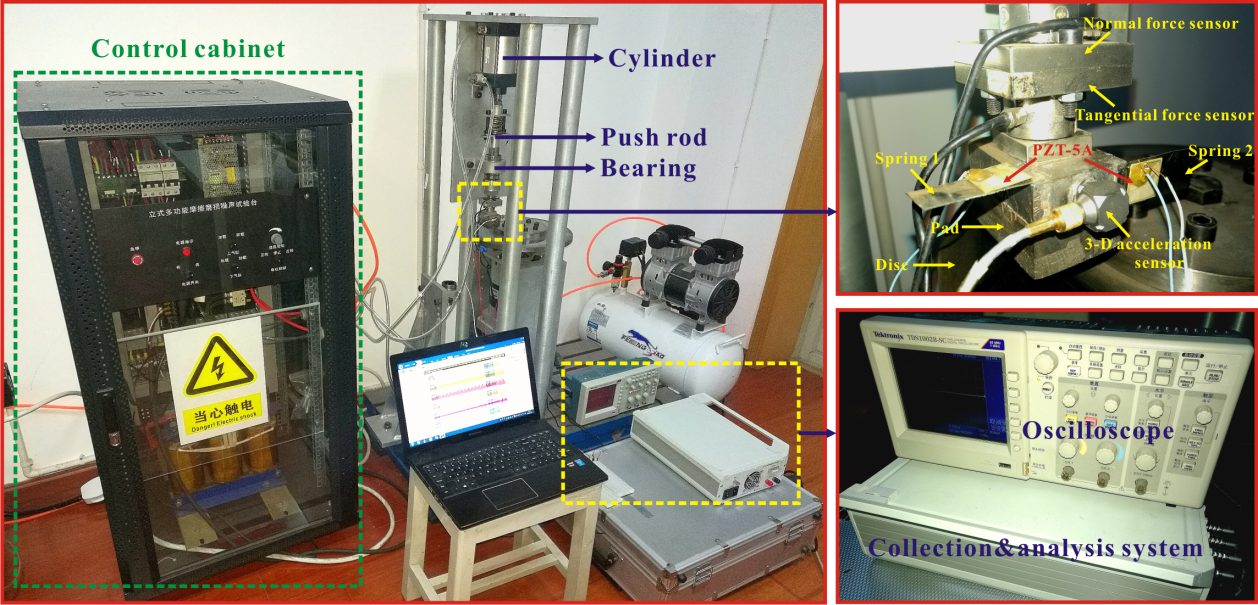 Fig. 1. Picture of the experimental test setup.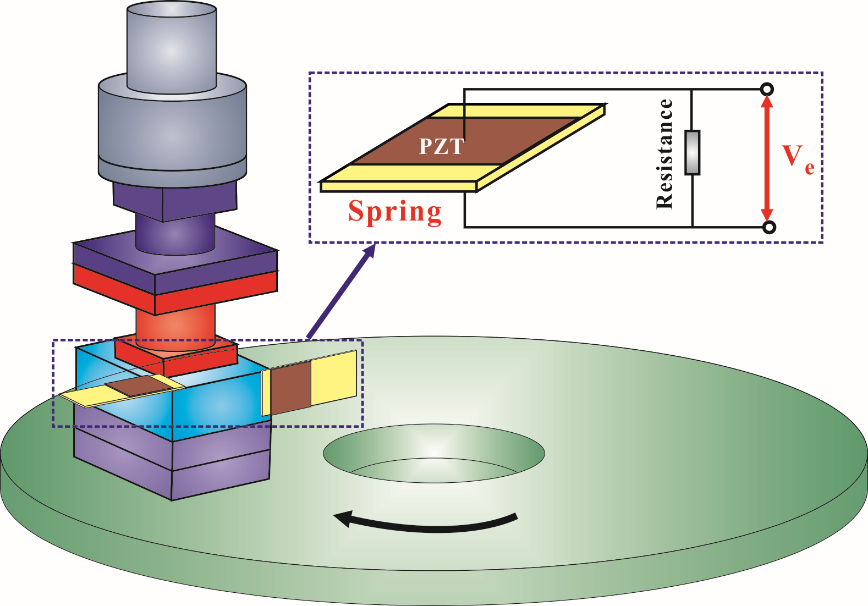 Fig. 2. Schematic diagram of the test setup and the corresponding harvesting circuit.Before testing, both surfaces of the disc and pad samples are cleaned by acetone to minimise the effect of contaminants. All tests are performed in a strictly controlled ambient environment (25~27 °C and 60±5% RH). In the tests, a constant normal load of 725 N is imposed, and the speed of the rotary motor is set at 10 rpm, 20 rpm, 30 rpm, 40 rpm, 50 rpm and 60 rpm respectively, which aims to detect the effect of velocity on the energy harvesting via FIV. Subsequently, normal loads of 325 N, 525 N, 725 N and 1125 N are set respectively, at the speed of 30 rpm to find the capacity of load in affecting the energy harvesting via FIV. Finally, the electrical response of the FIV is examined by varying the external electric resistance (EER) from 5 kΩ to 200 kΩ. The whole testing duration of each test is 60 s, and tests presented in this experimental study are conducted more than three times for each condition. Between each test, there is a 60 s idle duration to dissipate the heat of the disc surface. In addition, acetone is also used to clean the samples’ surfaces to avoid the influence of residual wear debris.2.2 Finite element model of the test systemThe finite element model of the test system is established based on the real geometrical sizes of the components, as shown in Fig. 3(a). This numerical model comprises nine main kinds of components: a top part, a linear bearing, a push rod, normal and friction force sensors, a support, several pad specimens, a disc specimen, two thin leaf springs, and two PZT patches. Eight-node (C3D8) brick elements are used to mesh the components. The material properties of the components used in the finite element analysis are based on their actual values, as listed in Tables 1 and 2.Fig. 3(b) shows the constraint conditions of the finite element model. The top surface of the top part is constrained except in the direction along the Y axis. A normal load is imposed onto the surface of the top part and accordingly causes the contact between the pad and the disc sample. A constant speed is imposed to the shaft hole of the disc sample around the Y axis, which results in the rotation of the disc sample and creates the friction between the pad and the disc samples. There are two contact pairs defined in this numerical model, i.e. the friction contact between the bearing and the push rod, and the friction contact between the pad and the disc. In the following numerical analysis, the friction coefficient of the former contact pair is kept at 0.25, which is believed to be able to represent the friction coefficient between these two components. For the latter contact pair, the disc surface is defined as the master surface due to its relative harder material compared with that of the pad. An observation point at the same location as the 3-D acceleration sensor fixed in the test is defined on the support surface, which is used to reveal the variation of vibration signal during the friction process. Moreover, the central point of each PZT patch is used to observe the evolution of output voltage of the friction system when FIV happens. The constraint conditions defined in this finite element model are consistent with those of the experimental test system, other than the glue and thread connections between components, such as the connections between the two sensors, the pad and its support, support and the springs, and the PZT patches, which are set as tie constrains in the model.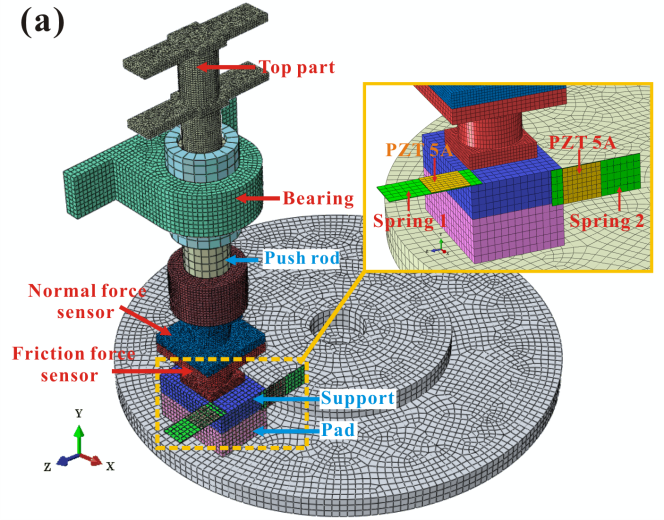 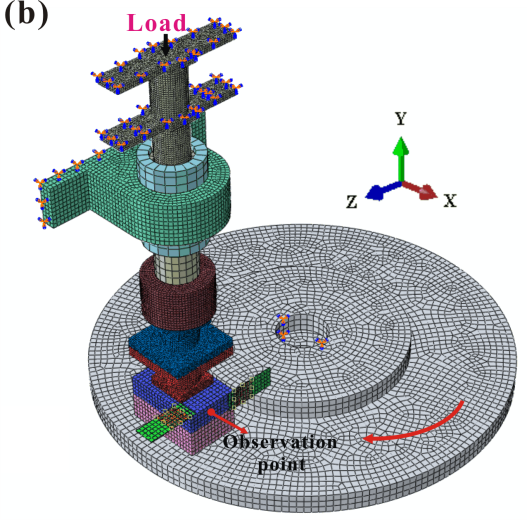 Fig. 3. The finite element model of the test system (a) and the constraint conditions of the finite element model (b).Table 1. The material parameters of the components of finite element modelTable 2. The material parameters of the PZT-5A [56]Experimental results and discussion3.1 The feasibility of piezoelectric energy harvesting via FIVFig. 4(a) illustrates the vibration and output voltage signals of the friction system in both the tangential and normal directions. In this analysis, the normal load is 725 N, the driving speed is 20 rpm, and the external electric resistance (EER) is 30 kΩ. It is seen that the vibration signals exhibit strong fluctuations in this duration (55 s~60 s), suggesting that the friction system generates FIV in both the tangential and normal directions during the friction process. In addition, thanks to the deformation of the springs and PZT patches caused by the FIV, the output voltages in these two directions show strong fluctuations, which indicate that the vibration energy converts into electric energy when the FIV arises. Fig. 4(b) shows the Fast Fourier Transform (FFT) analysis of the vibration and output voltage signals in both directions. Both the frequencies of vibration and voltage signals exhibit one fundamental frequency of 158 Hz accompanied with its superharmonics (316 Hz, 474 Hz, etc.). To further study the inherent correlation of the vibration and output voltage, the coherence analysis of vibration acceleration signal in each direction and the corresponding output voltage signal is conducted, as shown in Fig. 4(c). If the value of coherence is more than 0.7, the vibration signal is considered to have a good coherence with voltage signal. The correlation coefficients between vibration acceleration signals and voltage signals in both directions are all nearly 1 at the dominant frequency of around 158 Hz and its superharmonics. This further confirms that the output voltage is very closely correlated with the vibration, and verifies the feasibility of piezoelectric energy harvesting via FIV.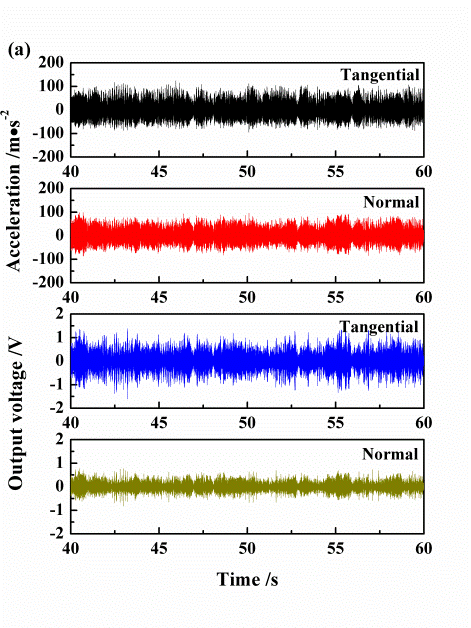 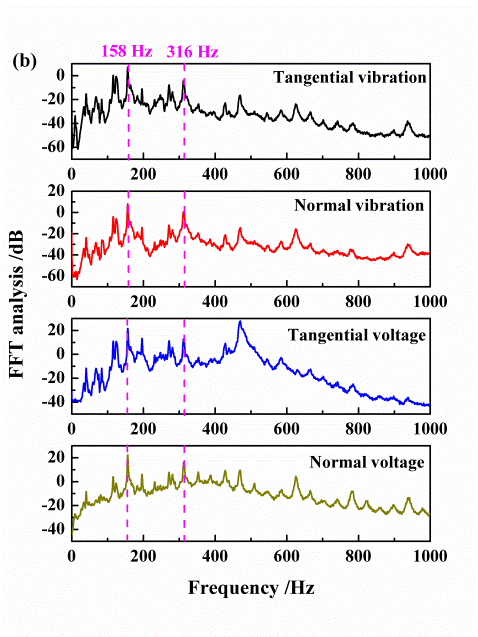 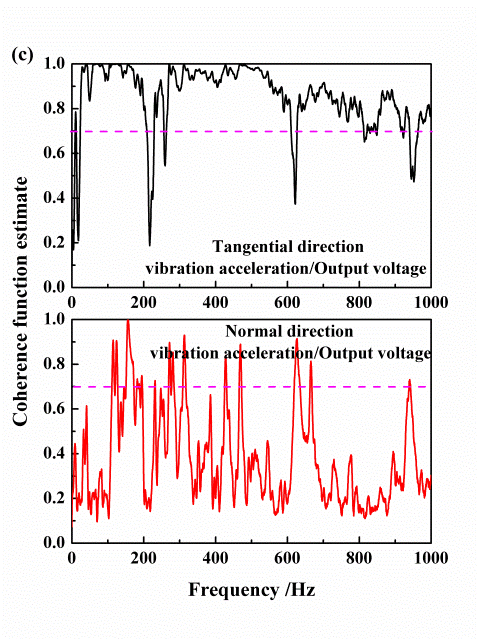  Fig. 4. The vibration acceleration and output voltage signals in both tangential and normal directions (a), the FFT analysis of vibration and voltage signals (b) and the coherence analysis of vibration accelerations and output voltage in each direction (c).The conversion efficiency of FIV energy to electrical energy is a significant parameter to evaluate the  validity of energy harvesters, and can be used to compare energy harvesters under different working conditions. The calculation equation of energy conversion efficiency is expressed below [53]:,                                                                                                                                         (1)where  is calculated from the following formula:,                                                                                                                           (2)In Eq. (2), T is the time duration,  is the voltage signal in the normal or tangential direction, and R is the value of EER.  is the work done by friction, which can be determined by the following function:,                                                                                                                         (3)where  and  represent the friction force and the driving speed, respectively. The conversion efficiencies of FIV to electrical energy in this working condition are calculated to be 1.17e-5 % in the tangential direction, and 1.97e-6 % in the normal direction, respectively. Note that, the conversion efficiency of the FIV energy to electrical energy is not a large value, since a majority of the work done by friction is dissipated in the form of heat. One likely application of the piezoelectric energy generated from FIV is during car braking [53].3.2 The effect of driving speed on piezoelectric energy harvesting via FIVFig. 5(a) illustrates the vibration and output voltage signals of the friction system in the cases of different driving speeds. The normal load in this analysis is kept at 725 N, and the EER R is fixed at 30 kΩ. It is seen that the amplitudes of the vibration acceleration signals increase with the increase of the driving speed in a certain range (10 rpm to 40 rpm), suggesting a stronger potential of the friction system to generate FIV. As a consequence, the corresponding output voltage signals become larger, which indicates that the harvested energy gradually increases in this speed range. While with the further increase of the driving speed (60 rpm), the amplitudes of the vibration acceleration signals start to decrease, whilst the amplitudes output voltages show a tendency to become small, suggesting that the friction system tends to become stable in a higher driving speed and less FIV energy is converted to electric energy. Therefore, it can be deduced that there exists a critical driving speed value for the friction system to generate strongest FIV and give highest harvested energy.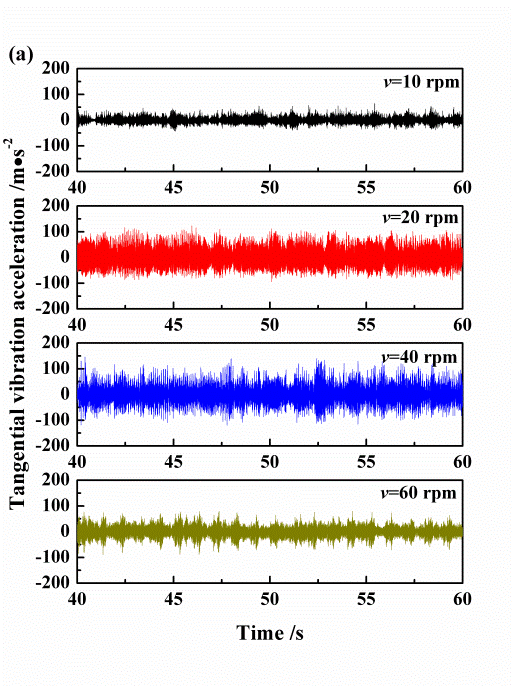 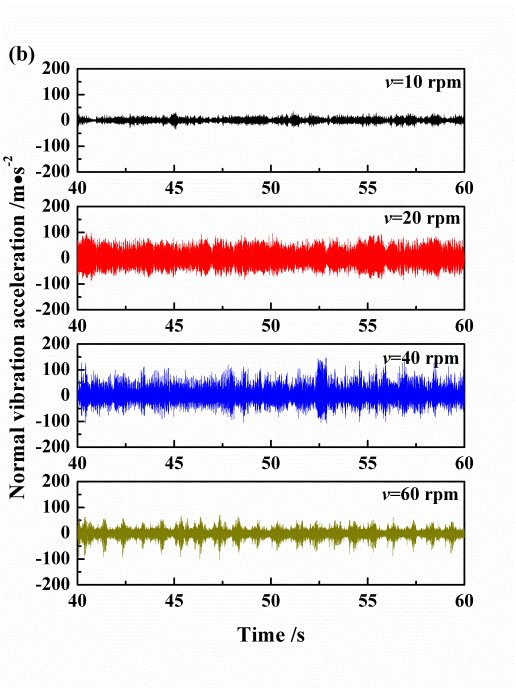 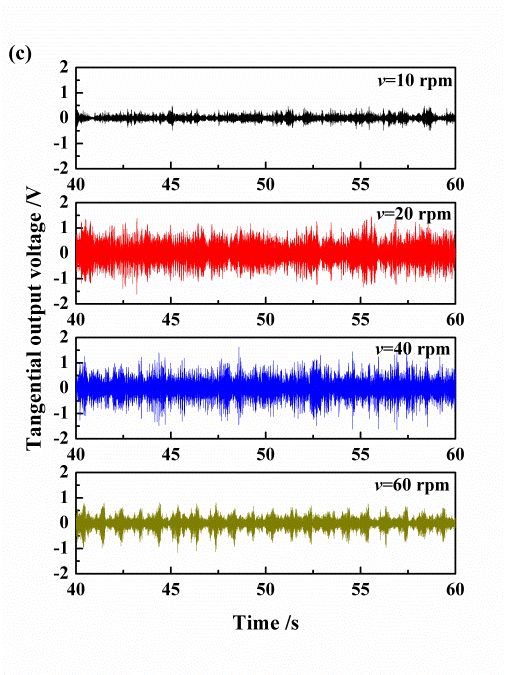 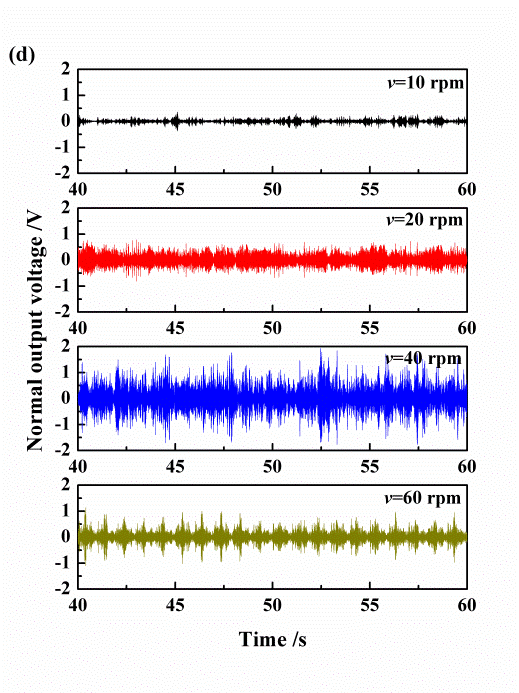 Fig. 5. The tangential vibration acceleration (a), normal vibration acceleration (b), tangential output voltage (c) and normal output voltage (d) signals of the friction system in the cases of different driving speeds.The energy conversion efficiencies of the friction system at different driving speeds are shown in Fig. 6. With the increase of sliding velocity, the conversion efficiency exhibits a tendency to grow firstly and then decreases in both directions, which indicates that there is a critical driving speed to give the best conversion efficiency. This phenomenon can be easily understood: the FIV phenomenon usually happens at high pressure with low driving speed. Thus, the friction system will show a tendency to be stable at relative high driving speeds. Considering that the harvested energy is originated from the FIV, the higher driving speed results in the lower level of FIV and consequently the low efficiency of energy conversion.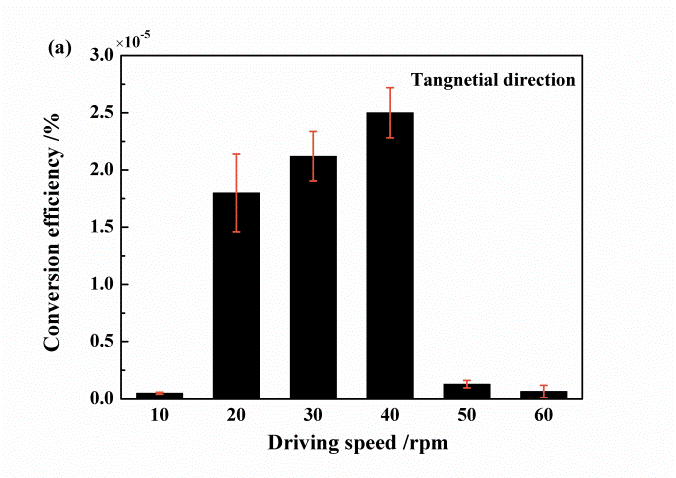 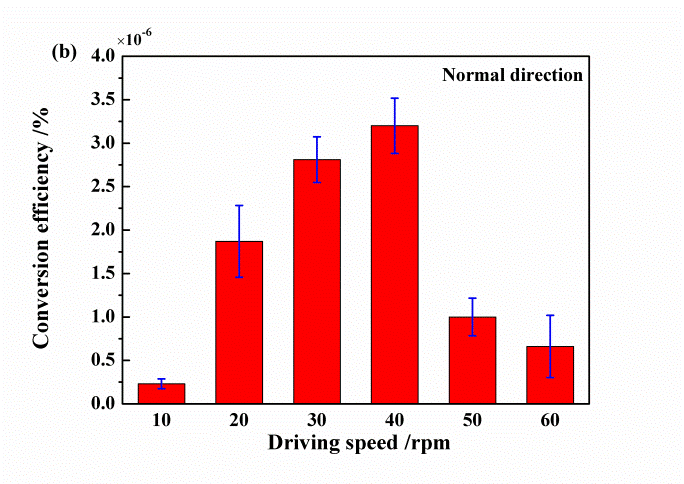 Fig. 6. The energy conversion efficiency of the friction system in the tangential direction (a) and normal direction (b) in the cases of different driving speeds.3.3 The effect of normal load on piezoelectric energy harvesting via FIVThe vibration behaviour and output voltages of the friction system at different normal loads are illustrated in Fig. 7. A constant driving speed of 20 rpm, and EER of 30 kΩ are used in this analysis. Very low amplitude of vibration signals can be detected in both the tangential and normal directions of the friction system at a low normal load, suggesting that no visible FIV is generated from the friction system, hence the amplitudes of corresponding output voltages are very low. With the gradual increase of the normal load, the vibration level become higher and FIV phenomenon emerges. As a consequence, output voltages with larger amplitudes are observed in both directions. This phenomenon indicates that the normal load can significantly affect the interface vibration performance and accordingly the energy harvesting. In this test, the larger normal load will cause a more severe vibration, and accordingly result in higher vibration energy harvesting. The energy conversion efficiency of the friction system in the cases of different normal loads is illustrated in Fig. 8. The conversion efficiencies exhibit an overall upward tendency in both the tangential and normal directions, suggesting that the larger normal load is beneficial for increasing the efficiency of energy conversion. 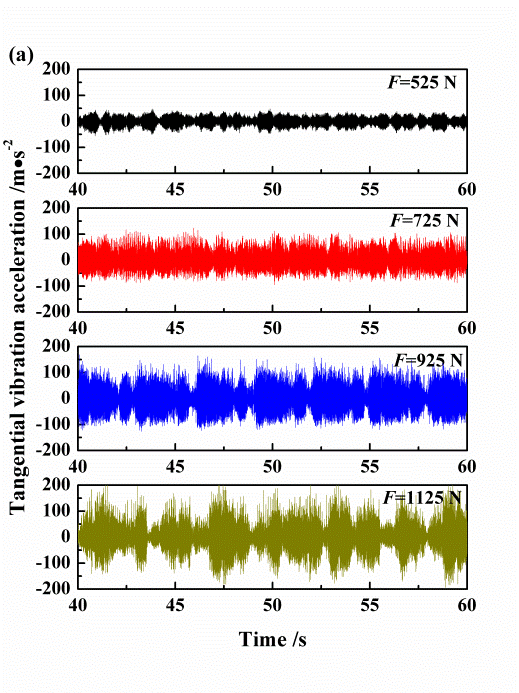 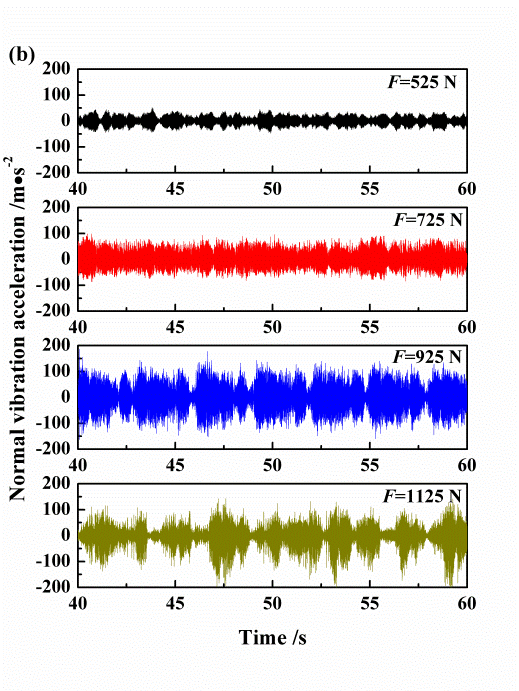 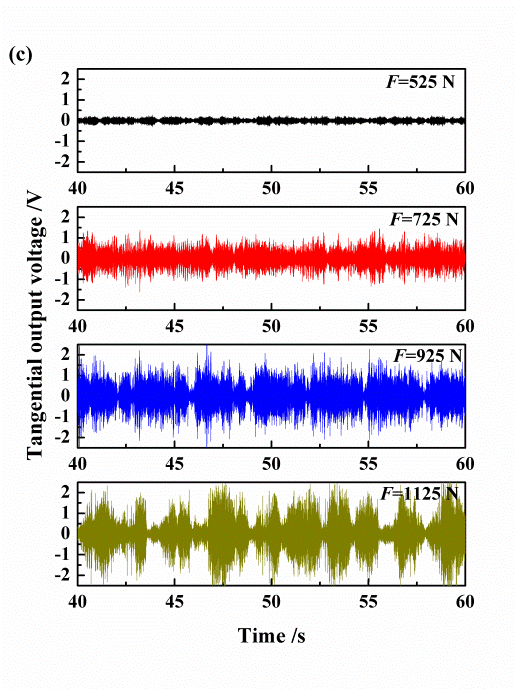 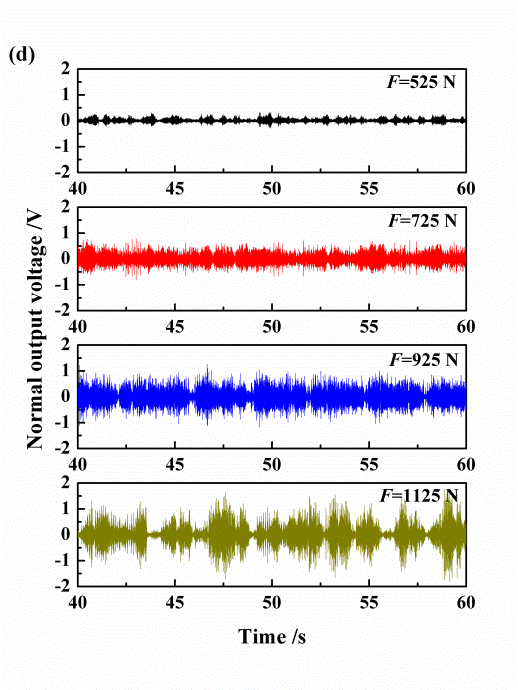 Fig. 7. The tangential vibration acceleration (a), normal vibration acceleration (b), tangential output voltage (c) and normal output voltage (d) signals of the friction system at different normal loads.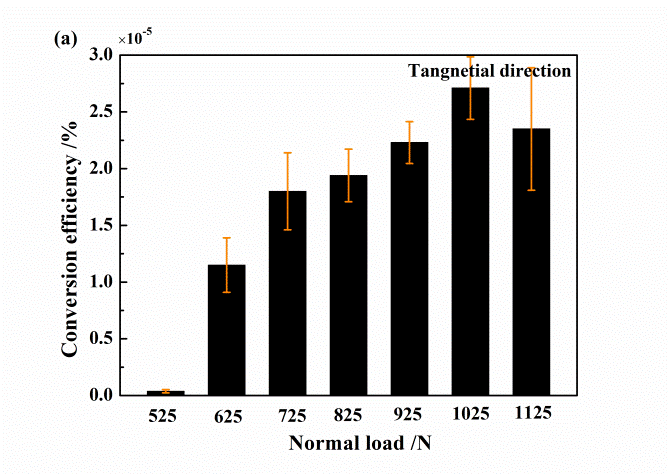 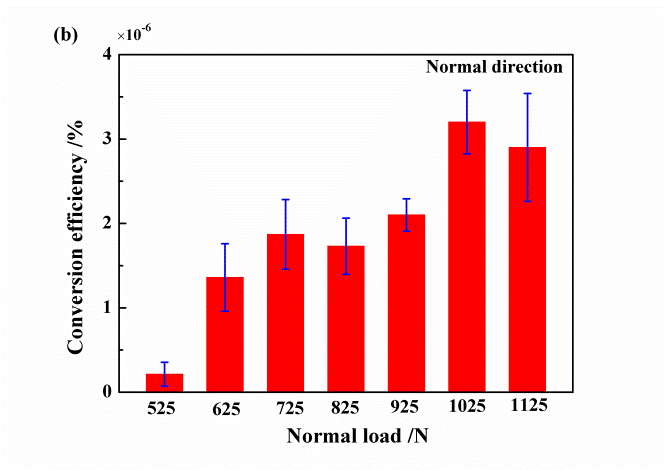 Fig. 8. The energy conversion efficiency of the friction system in the tangential direction (a) and normal direction (b) in the cases of different normal loads.3.4 The effect of external electrical resistance (EER) on piezoelectric energy harvesting via FIVIt was reported that the EER plays a significant role in affecting the energy harvesting of traditional energy harvesters [30]. In this section, the relationship between EER and energy harvesting via FIV is investigated. The normal load in this test is kept at 725 N, and the driving speed is equal to 20 rpm. Fig. 9 shows the variation of the system dynamics and output voltages of friction system with different EERs. It is observed that the EER has little effect on the vibration behaviour of the system, and the friction system exhibits almost the same vibration level with the variation of the EER, regardless of whether in the tangential and normal directions. However, the EER is found to be able to affect the amplitude of output voltages in both directions. The amplitude of the output voltage will rise gradually and then remain stable with the continuous increase of the external electrical resistance, thus it can be seen that the amplitude of the output voltage when the EER is 100 kΩ is almost the same as the situation when the EER is 200 kΩ.The energy conversion efficiency of the friction system with the variation of the EER is illustrated in Fig. 10. The conversion efficiency curves in both tangential and normal directions exhibit a tendency of increasing firstly and then decreasing with the continuous increase of EER, which indicates that there exists a critical EER value for the system to give the highest conversion efficiency. This is because that the output voltage of the friction system will remain stable and not show a considerable change as long as the EER value exceeds the critical value. Thus according to the Eq. (2), the total harvested energy will dramatically reduce with the further increase of the EER, and the conversion efficiency will accordingly reduce.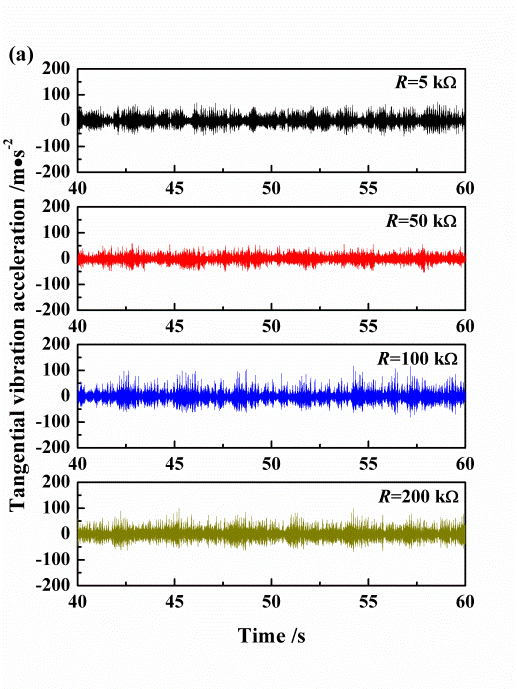 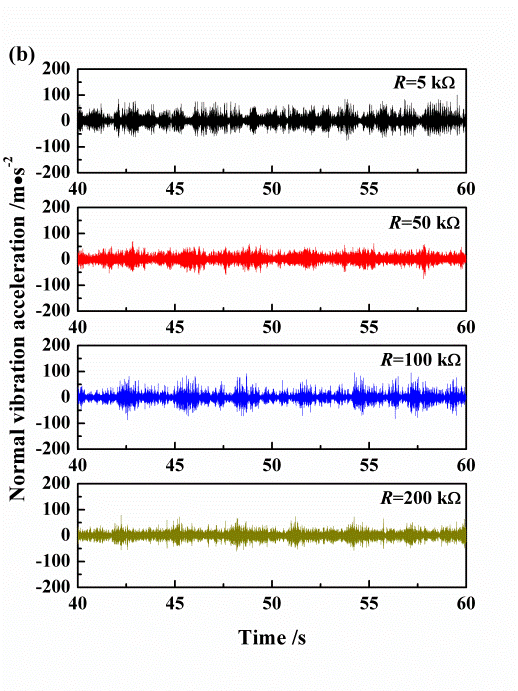 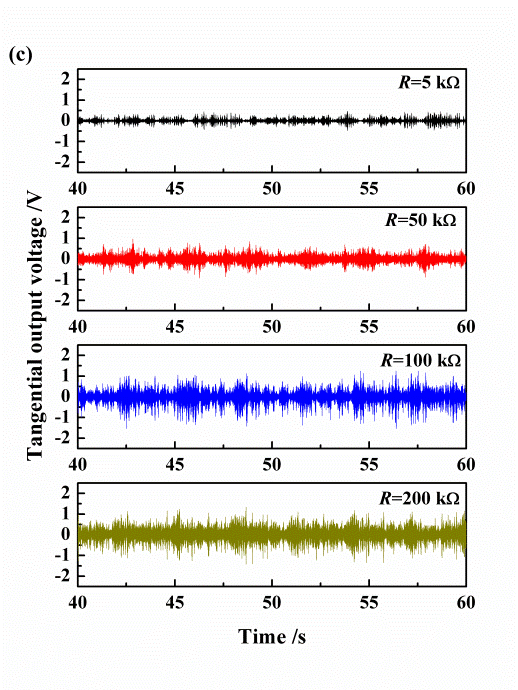 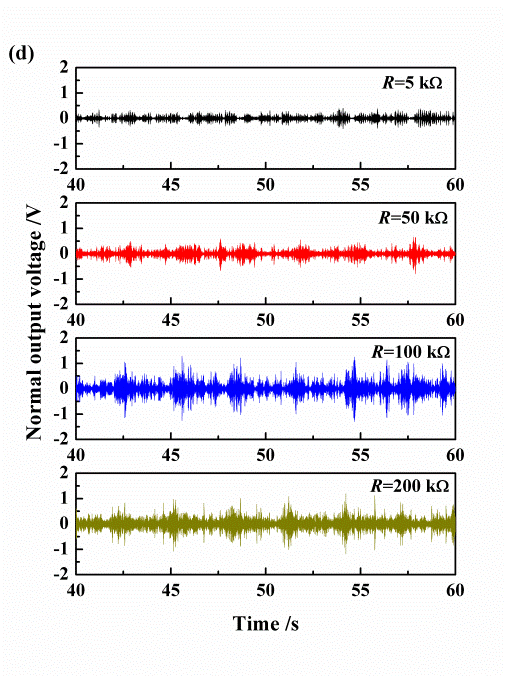 Fig. 9. The tangential vibration acceleration (a), normal vibration acceleration (b), tangential output voltage (c) and normal output voltage (d) signals of the friction system at different EERs.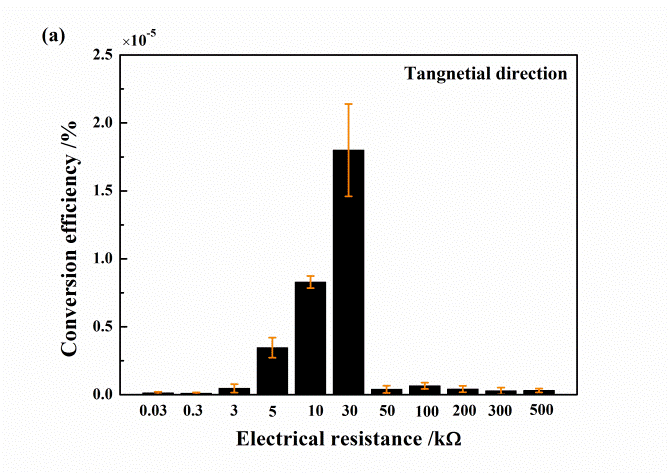 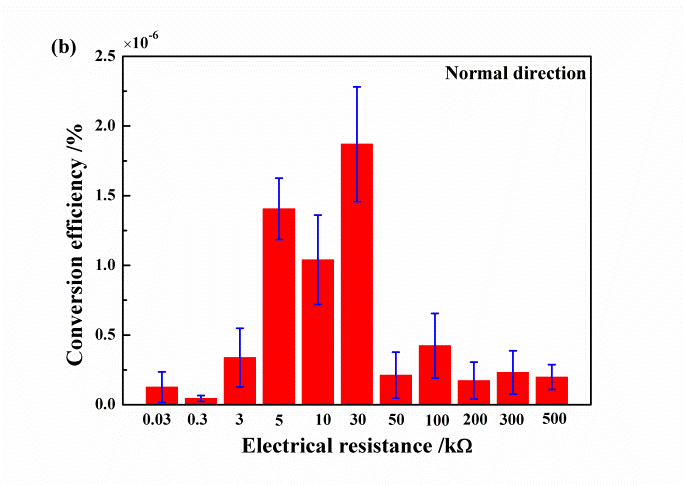 Fig. 10. The energy conversion efficiency of the friction system in the tangential direction (a) and normal direction (b) in the cases of different EERs.Finite element analysis results and discussion4.1 Model validation and unstable model shapeIn this section, complex eigenvalues analysis (CEA) is operated in ABAQUS 6.14 to detect the unstable vibration characterises of the friction system. Once a complex eigenvalue has a positive real part, the friction system is thought to possess a strong potential to generate FIV. The positive real part () indicates the growth rate of the vibration, and the corresponding imaginary part () represents the vibration frequency. Therefore, the reliability of the model created for the numerical analysis can be validated by comparing the vibration frequency predicted by the CEA with that measured from the tests. In addition, the level of the FIV can be estimated by using the value of negative damping ratio (ξ) as well, which is expressed as:,                                                                                                                             (4)the smaller ξ indicates the higher possibility of a friction system to generate unstable vibration. The detailed process of calculating complex eigenvalues in ABAQUS can be found in many published papers [57-59].Fig. 11(a) plots the ξ distribution of the friction system in the friction coefficient (μ) range from 0 to 0.6. With the μ increases to a value of 0.3, a negative ξ starts to occur, suggesting that the friction system generates FIV and μ at 0.3 is the critical friction coefficient for the friction system to produce unstable FIV. Fig. 11(b) exhibits the distribution of ξ and the corresponding frequencies with the friction coefficient ranged from 0.3 to 0.5. This range is based on the experimental knowledge of the possible values of the friction coefficient between two metals rubbing against each other, which is believed to cover the range of the friction coefficient between the Q345 disc and the composite pad in this investigation. It is observed that the vibration frequency (approximate 320 Hz) obtained through the CEA is approximate to one of the tested FIV domain frequency of 316 Hz. The slight difference between simulated and test results can be attributed to the simplifications of the finite element model, where the glued and thread connections between the components are represented as tie constrains and the surface run-out characteristic is not considered in the model. Note that, a lower vibration frequency of 158 Hz obtained from tests is too low to be predicted by using CEA. This is due to the limitation of the CEA analysis. In general, the finite element model established in this work can well reflect the dynamical performance of the friction system.The unstable mode shape of the friction system when the friction coefficient is equal to 0.45 is illustrated in Fig. 11(c). The unstable mode shape can be characterized by the bending deformation of push rod and the pad sample moving on the disc sample surface. More importantly, the two thin leaf springs show visible bending movements in the unstable mode shape, in which spring 1 is bending along the Y-direction, whilst spring 2 is bending along the X-direction. This phenomenon indicates that the PZT patch attached in spring 1 will deform along the Y-direction and accordingly convert the normal vibration energy into electrical energy, whilst the PZT patch attached in spring 2 will deform along the X-direction and consequently convert the tangential vibration energy into electrical energy, which further confirms the flexibility of the piezoelectric energy harvesting by means of FIV.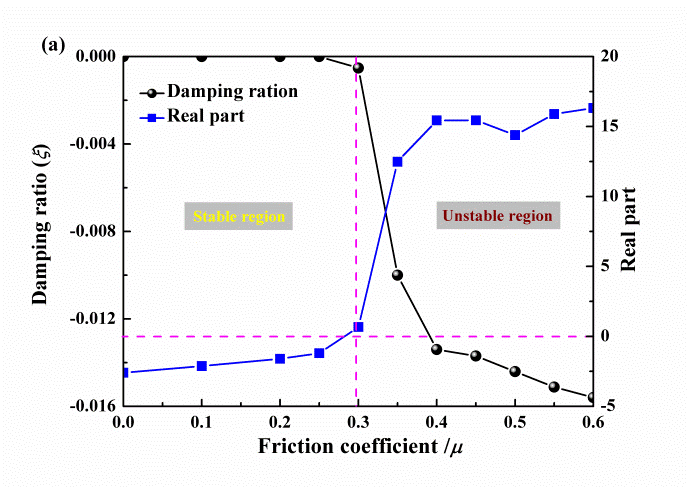 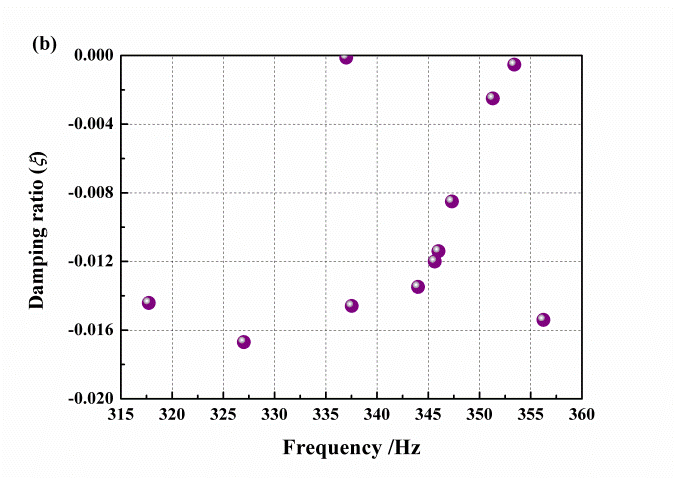 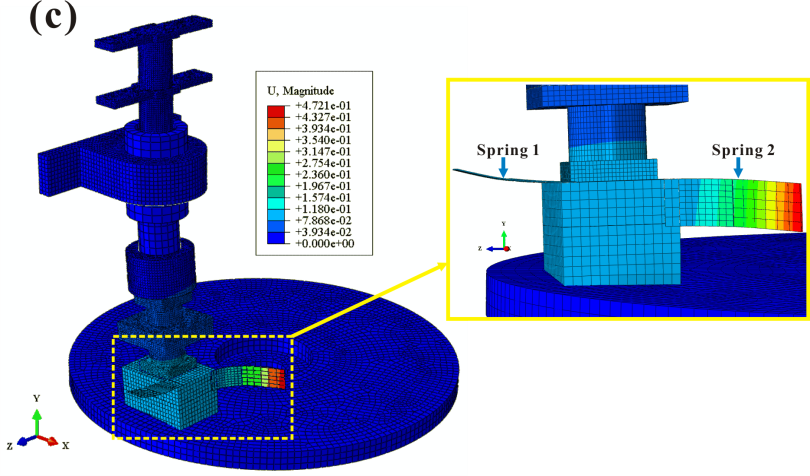 Fig. 11. Curves of negative damping ratios and real parts versus friction coefficient (a), the vibration frequency versus negative damping ratio in the friction coefficient range of 0.3 to 0.5 (b) and unstable vibration mode shape of the friction system (c).4.2 Implicit dynamic analysis (IDA) of the numerical modelIn this section, implicit dynamic analysis (IDA) is performed to study the vibration response and output voltage of the model in the time domain. There are two main analysis steps for the simulation of the dynamic response of the friction system, i.e. (1) impose the normal load on the top part surface to facilitate the contact between the pad and the disc specimens; (2) run the implicit integration to simulate the dynamic response of the friction system. To ensure that the simulation results possess good reliability in the IDA, the ratio between the maximum time step size and the minimum period should be less than 0.1. In this work, the maximum time step size is specified to be 0.0001 s (equivalent to 10000 Hz). This integration frequency is much higher than the main frequency of FIV of the friction system. The sliding characteristic defined in the model is finite sliding with penalty method. A normal force of 725 N is imposed on the top surface of the top part, and a constant driving speed of 20 rpm is used to rotate the disc sample. The friction coefficient (μ) is set at 0.45. The friction process duration is set to 0.3 s, which will take 4 days to run by a PC. A more detailed description of this IDA method can be found in [60].Fig. 12(a) shows the simulated vibration accelerations and output voltages in both the tangential and normal directions of the friction system. It is seen that the acceleration signals show sustained and intense oscillation during the sliding process, which indicates that the friction system generates FIV. Moreover, it can be observed that the output voltages in these two directions show strong fluctuations as well, suggesting that the friction system can output alternating voltages during the FIV process, and consequently demonstrate the flexibility of the piezoelectric energy harvesting via FIV. The FFT analysis results of the vibration and voltage signals are shown in Fig. 12(b) and a main frequency of 320 Hz is observed from the vibration and voltage signals of the friction system, which is very close to one of the measured vibration frequencies of 316 Hz and the vibration frequency predicted by CEA, as illustrated in Fig. 4 (b) and Fig. 11 (b). Additionally, it is worth noting that since the stick-slip behaviours is not considered in the finite element model, thus the simulation results show continues vibration and voltage signals, which are slightly different from the intermittent discontinues dynamics signals shown in the tests. Therefore, the numerical model established in this work can well reflect the dynamic behaviour and output voltage performance of the friction system.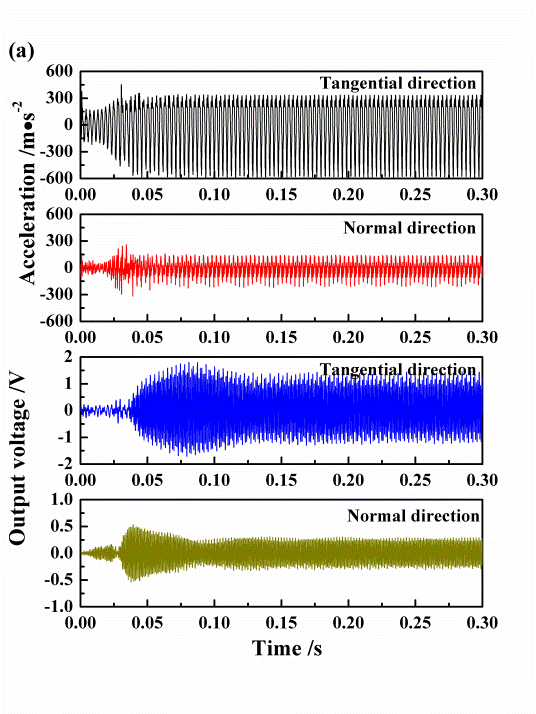 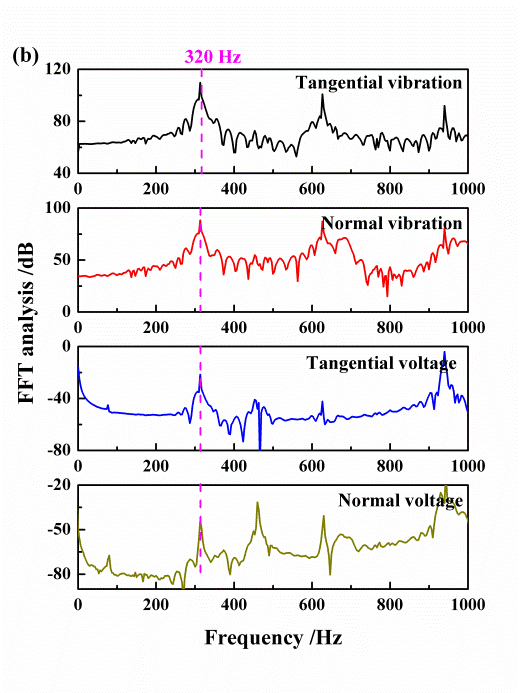 Fig. 12. Simulation results of vibration accelerations and output voltages signals of the friction system in both tangential and normal directions (a) and the FFT analysis of the vibration and voltage signals (b).4.3 Numerical investigation of the dynamics and output voltages related to the driving speedFig. 13 plots the effective damping ratios (ξ) of the friction system in the cases of different driving speeds. The normal load is kept at 725 N, and the friction coefficient range is from 0.3 to 0.5. It is found that the effective damping ratio (ξ) gradually becomes smaller with the driving speed increasing from 5 rpm to 40 rpm, suggesting that the friction system has a more intense tendency to occur FIV in this speed range. While with the velocity further increasing (60 rpm), the effective damping ratio (ξ) shows a trend to increase, which indicates that the tendency of friction system to generate FIV become smaller and the friction system tends to become stable at a higher speed.IDA is carried out to show the evolution of vibration and output voltages signals during the sliding process, as shown in Fig. 14. With the increase of driving speed, the amplitudes of the vibration acceleration and the corresponding output voltage signals show a significant increase. While with the driving speed further increasing, the amplitudes of the vibration accelerations in both directions become smaller, suggesting that the friction system tends to become stable at higher driving speeds. Correspondingly, the voltage signals in both directions show a drastic reduction, suggesting that less FIV energy is converted into electrical energy. These numerical calculation results are consistent with the test results shown in Fig. 5, which indicates that there is a critical driving speed for the friction system to generate strongest FIV and output largest voltage.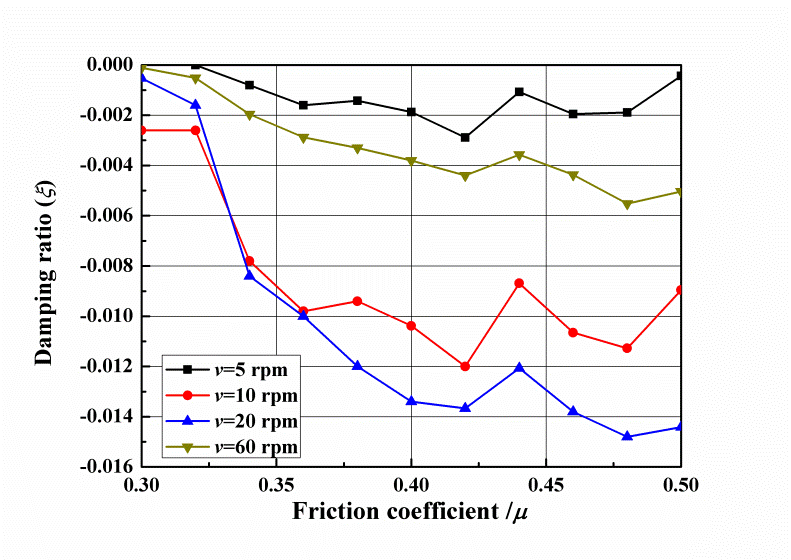 Fig. 13. The effective damping ratios (ξ) of the friction system in different driving speed.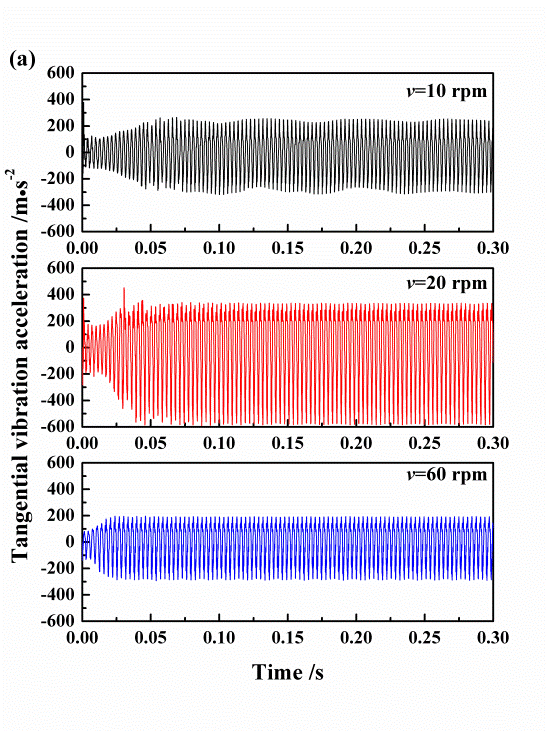 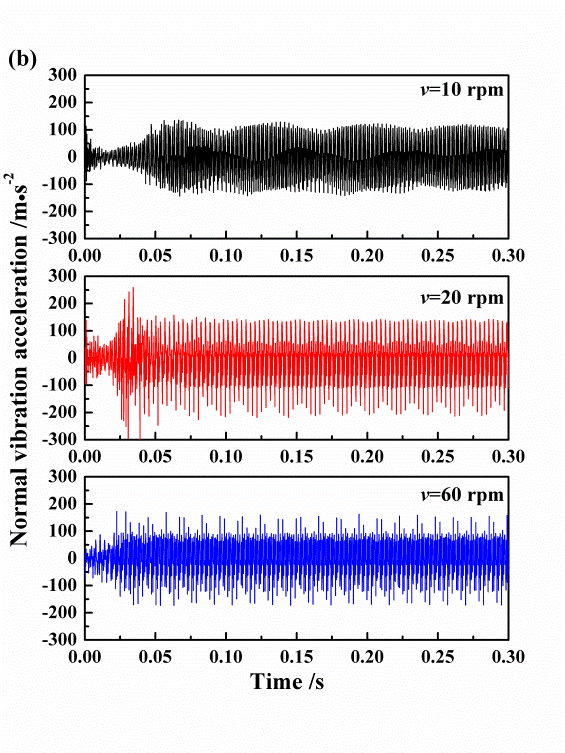 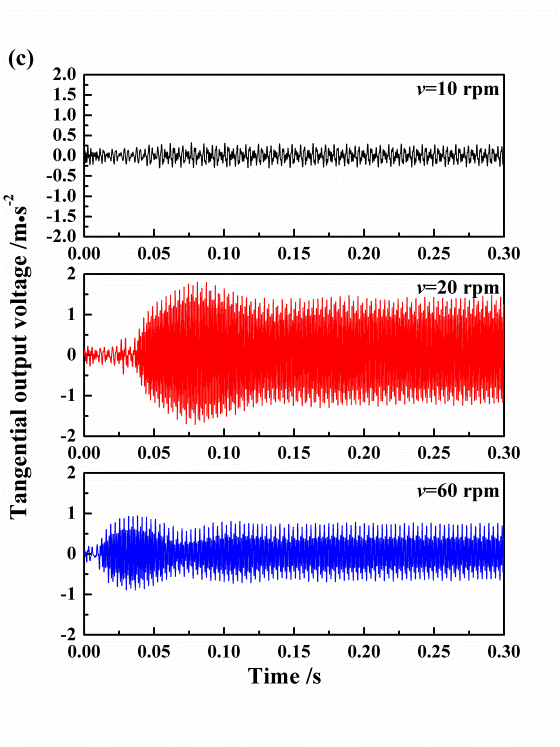 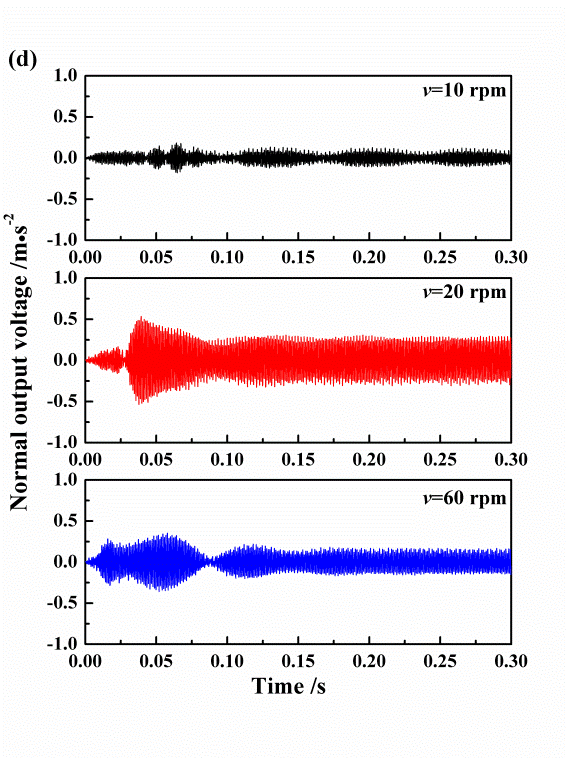 Fig. 14. Simulation results of tangential vibration accelerations (a), normal vibration accelerations (b), tangential output voltages (c) and normal output voltages (d) of the friction system in different driving speed.The tangential displacement of spring 2 and the normal displacement of spring 1 are plotted, as shown in Fig. 15(a-b). It can be observed that the displacement curves of both springs show larger amplitudes of fluctuations when the driving speed is 20 rpm, compared with the cases of driving speed equal to 10 rpm and 60 rpm. Furthermore, the Epot (electrical potential) of the friction system at various time instants is illustrated, as shown in Fig. 15(c). It is found that the larger deformation of the springs results in higher electric potential generated from the PZT materials, which further indicates that there exists a critical driving speed for the friction system to generate strongest friction-induced vibration, and highest output voltage.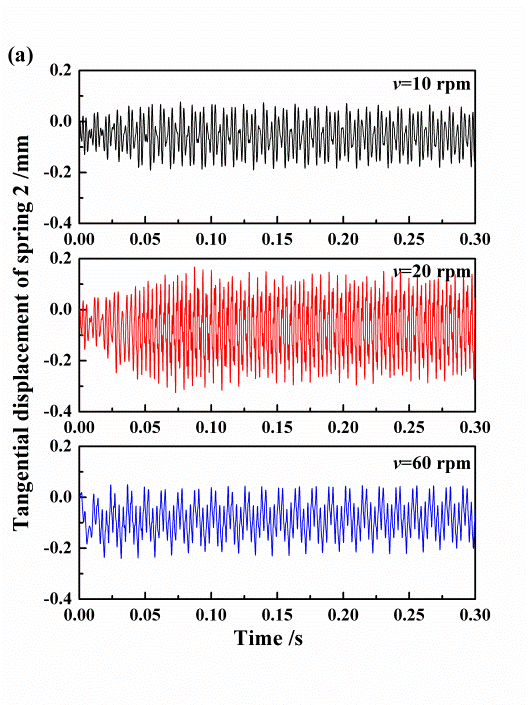 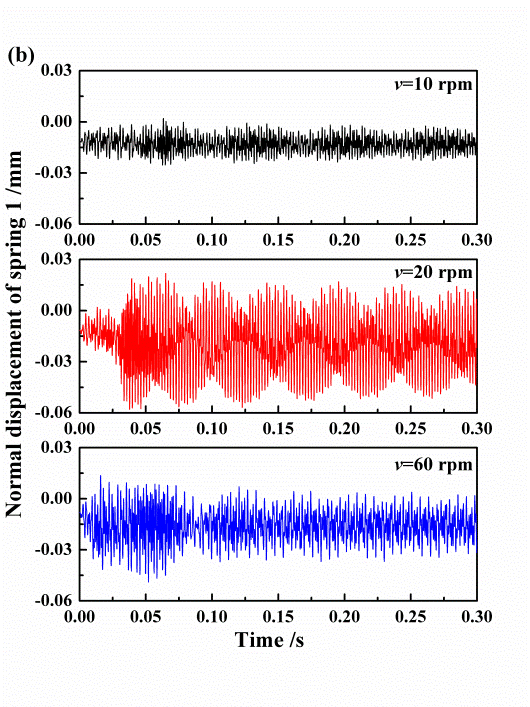 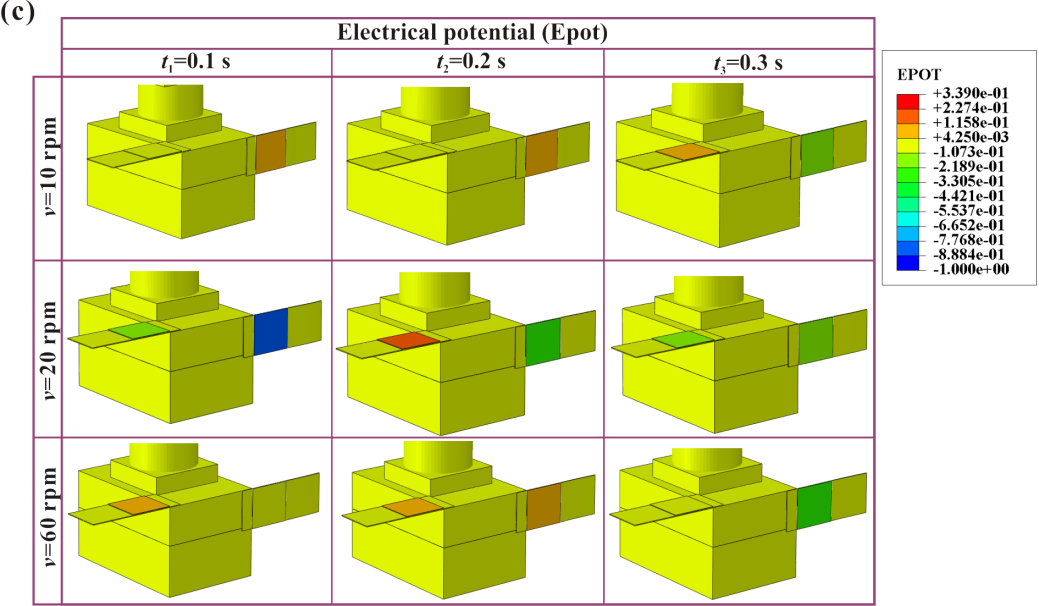 Fig. 15. The tangential displacement of spring 2 (a), normal displacement of spring 1 (b) and the Epot of friction system in different instants (c) in different driving speeds.4.4 Numerical investigation of the vibration and output voltages performances related to the normal loadFig. 16 illustrates the effective damping ratios (ξ) of the friction system in the cases of different normal loads. The driving speed is kept at 20 rpm, and the friction coefficient range is from 0.3 to 0.5. The negative damping ratio (ξ) gradually becomes lower with the increase of the normal load, which suggests that the tendency of friction system to occur FIV becomes stronger. Furthermore, the IDA is performed to investigate the vibration and output voltage evolutions of the friction system in time domain, as shown in Fig. 17. No visible fluctuation can be observed for the vibration acceleration and voltage signals at a low normal load. With the increase of normal load, the amplitudes of the vibration acceleration and output voltage signals exhibit a considerable increase. These simulated results are consistent with the test results shown in Fig. 7, which further verifies that a larger normal load will cause more severe vibration and thus be beneficial for the energy harvesting via FIV.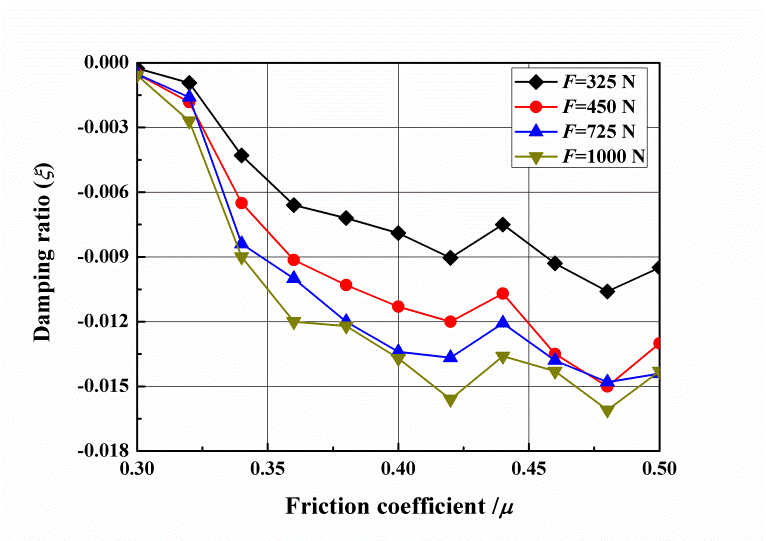 Fig. 16. The effective damping ratios (ξ) of the friction system in different normal loads.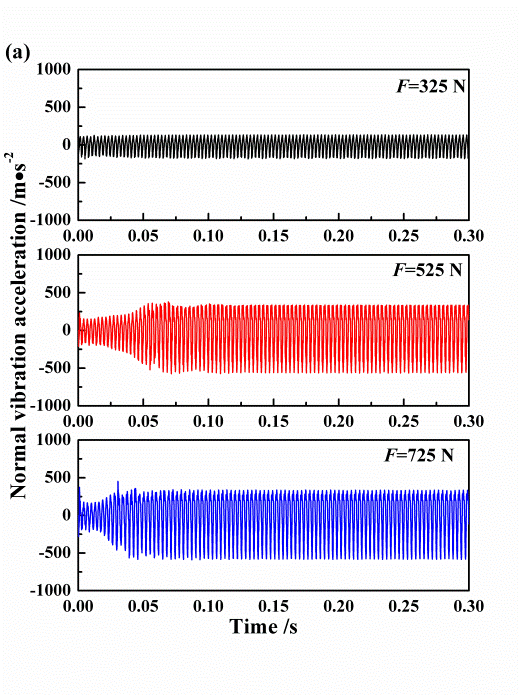 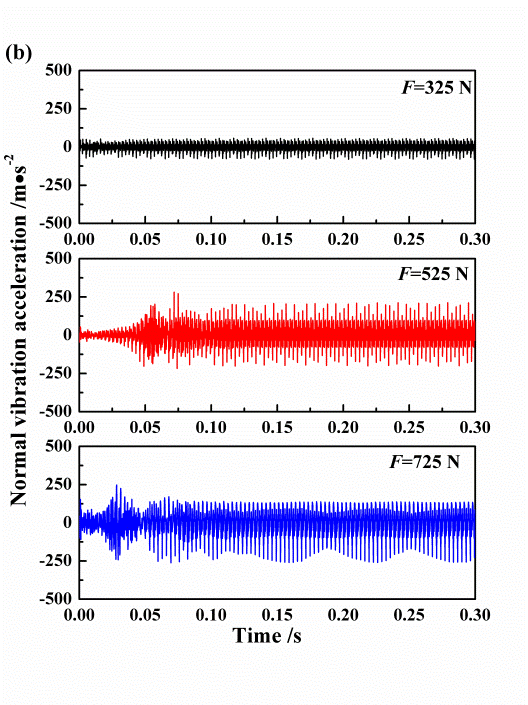 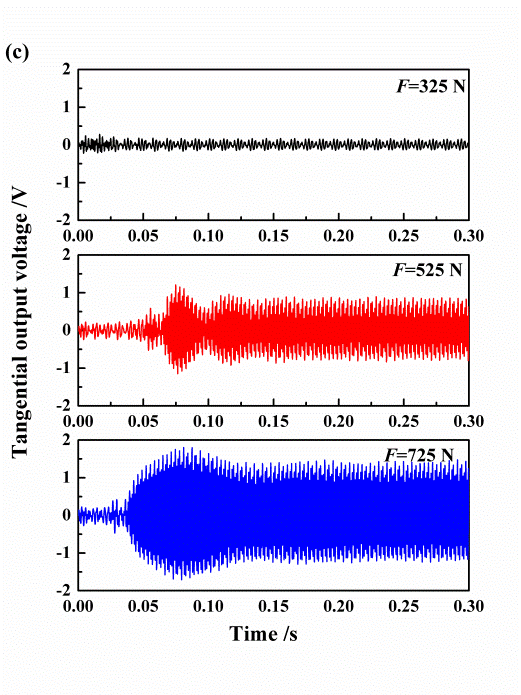 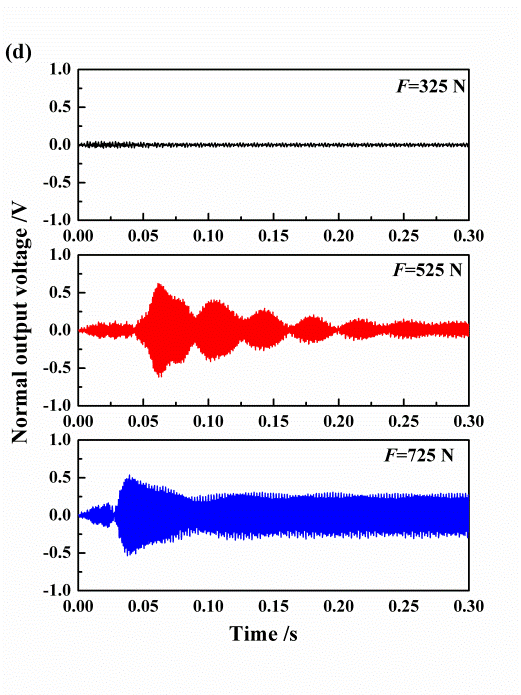 Fig. 17. Simulation results of tangential vibration accelerations (a), normal vibration accelerations (b), tangential output voltages (c) and normal output voltages (d) of the friction system in different normal loads.The displacements signals of both springs and the Epot (electrical potential) of the friction system at various time instants are illustrated, as shown in Fig. 18. It is seen that a larger normal load will cause higher amplitude fluctuations of spring 1 in the normal direction and of spring 2 in the tangential direction (Fig. 18(a-b)). Considering that the fluctuations of the springs will cause the deformation of PZT patches, the output electric potential shows the similar tendency as well. The larger normal load results in the higher output of electric potential (Fig. 18(c)), which further suggests that a larger normal load is beneficial for energy harvesting in this work. 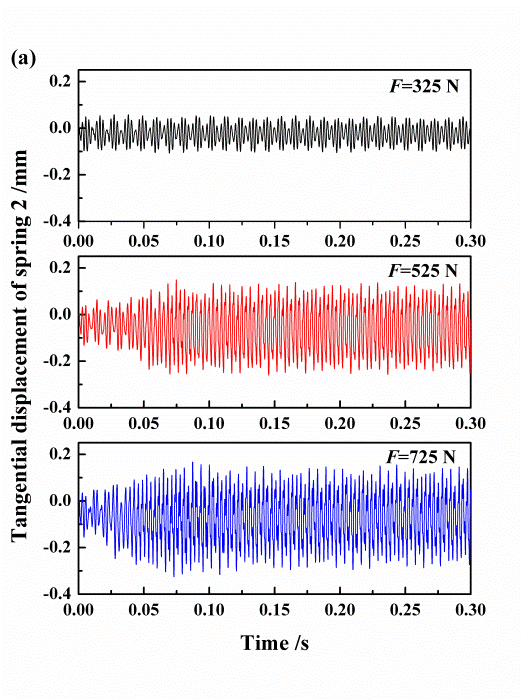 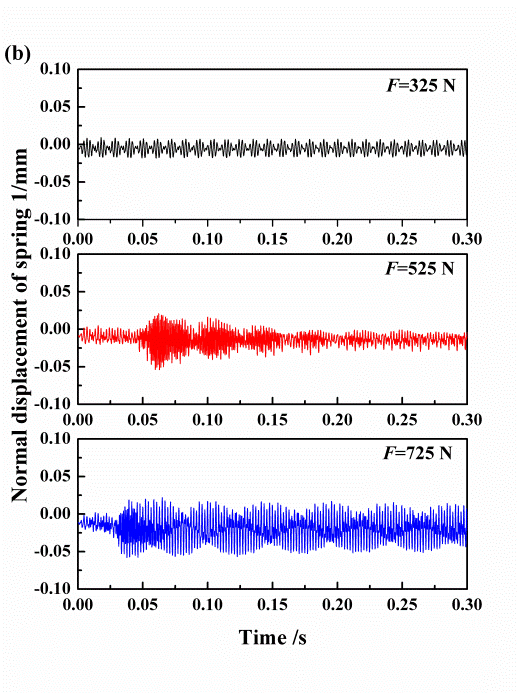 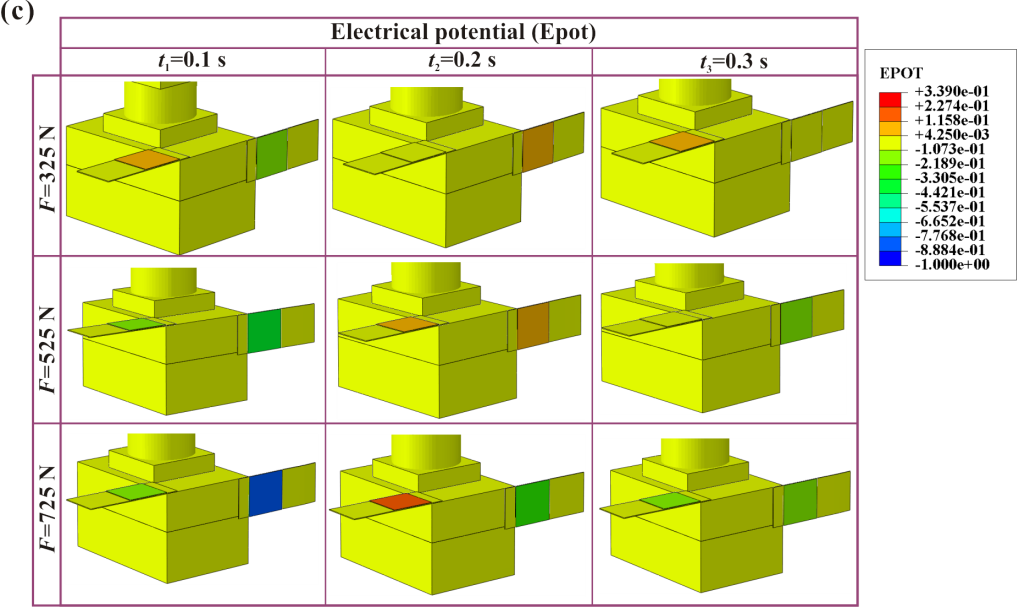 Fig. 18. The tangential displacement of spring 2 (a), normal displacement of spring 1 (b) and the Epot in different instants (c) of the friction system in different normal loads.4.5 A simplified dynamic model for vibration and output voltages In this section, a two-degree-of-freedom friction-induced vibration model which includes with the piezoelectric elements is established, as shown in Fig. 19. This model is similar to the model proposed by Li et al. [61] (which did not have piezoelectric elements). It is worth noting that the model proposed in this section is not intended to reproduce the experimental results quantitatively, instead it is meant to capture the basic features of the friction system under this investigation and study the vibration and output voltages performances related to the external resistance. A normal load F is imposed to mass (M) in the normal direction to make it contact with a moving rigid belt. The belt is sliding with a constant velocity v. The mass is linked with a linear oblique spring k3, which has an inclination angle of 135 degrees to the horizontal direction. The contact stiffness between M and the belt is represented by a linear spring k2 and a nonlinear cubic spring knl. Thus, the contact force FN between M and the belt can be expressed as:.                                                                                                                        (5)In addition, two piezoelectric elements, denoted as Piezo-1 and Piezo-2, respectively, are linked with M in the tangential and normal directions, respectively, which are used to convert the vibration energy into electric energy in both directions. 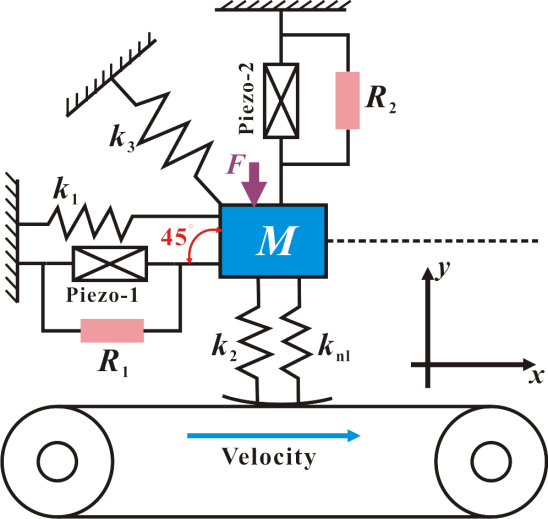 Fig. 19. A two-degree-of-freedom friction system with piezoelectric elements.Assuming that the friction coefficient between the friction pairs is a constant value μ, the mechanical and piezoelectric coupled equation of motion of the friction system can be written as:   ,         (6)where  and are the force factors of Piezo-1 and Piezo-2, respectively; Cp1 and Cp2 are the clamped capacitance of Piezo-1 and Piezo-2, respectively;  Vx and Vy are the output voltages of Piezo-1 and Piezo-2, respectively. Introducing, Eq. (5) can be written in the following form:                                                                      (7)Setting M=1 kg, k1=50 N/m, k2=80 N/m, k3=50 N/m, knl=100 N/m3. The friction coefficient (μ) is kept a constant value of 0.5, and the normal load (F) is 50 N. ==3.1e-5 N/V, ==7.2e-6 F. Varying the values of external resistance R1 and R2, the corresponding dynamics and output voltages are shown in Fig. 20. The variation of external electrical resistance will not cause the variation of the vibration behaviour of the friction system, but the friction system exhibits consistent vibration behaviour under different values of the external electrical resistance. However, it is observed that external electrical resistance can significantly affect the amplitude of output voltages in both directions, which shows a noticeable increase with the increase of external electrical resistance in a certain range. While with the further increase of external electrical resistance, the output voltage will not exhibit a visible change. Furthermore, the output voltage amplitudes versus the external electrical resistance are plotted in Fig. 21. The amplitude of the output voltage rises gradually and then remains steady with the increase of the external electrical resistance. The numerical results seem qualitatively consistent with the experimental results shown in Fig. 9, and suggest the external electrical resistance has little effect on the dynamical behaviour of the friction system, but affects the he amplitude of output voltages in a certain range. There is a critical value of the external electrical resistance for the friction system to produce the highest output voltages.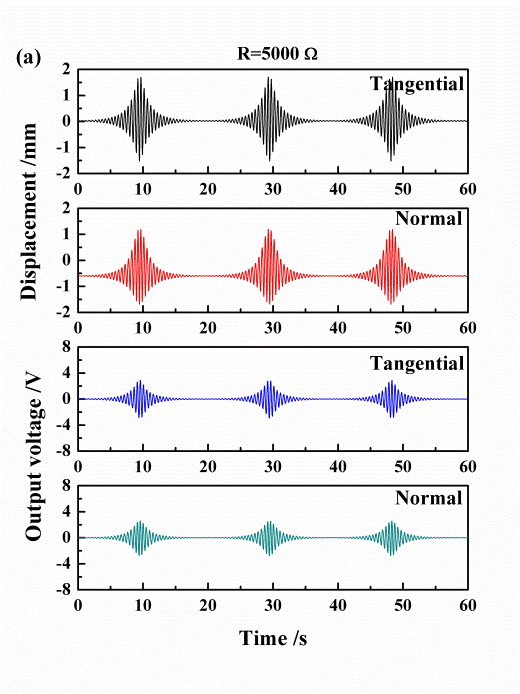 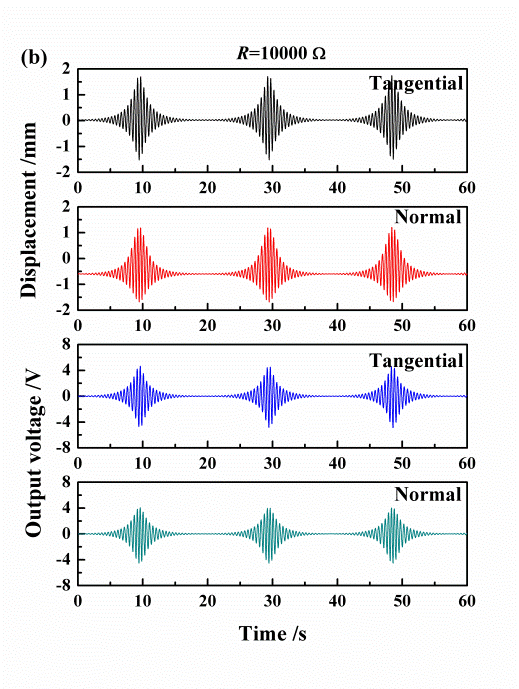 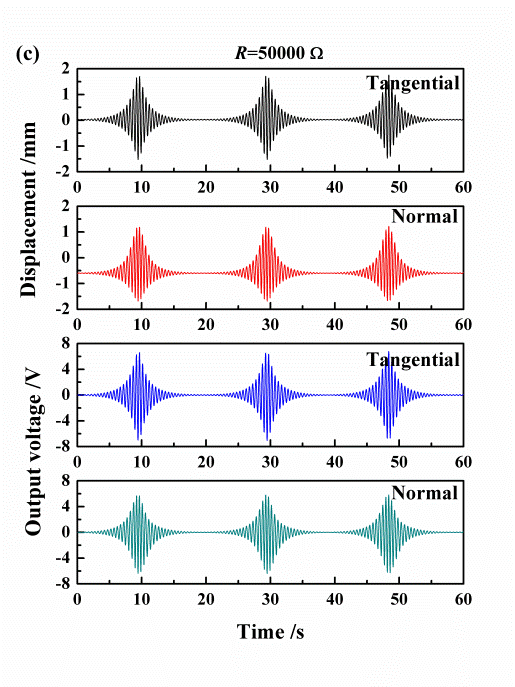 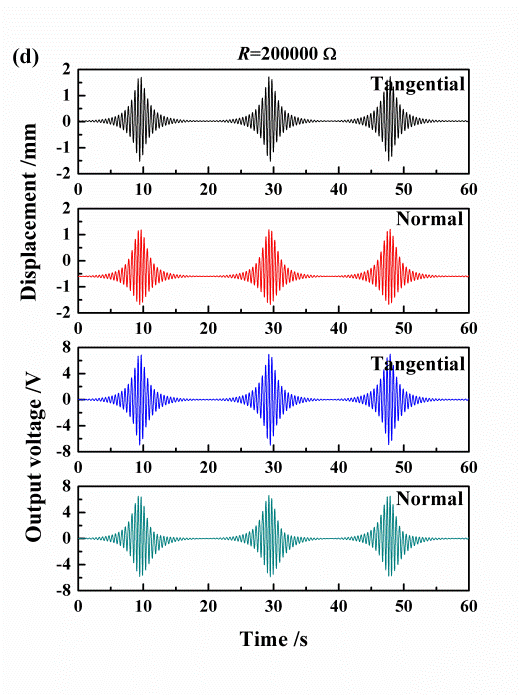 Fig. 20. The displacement and output voltage of friction system when the external electrical resistance is 5000 Ω (a), 10000 Ω (b), 50000 Ω (c) and 200000 Ω (d).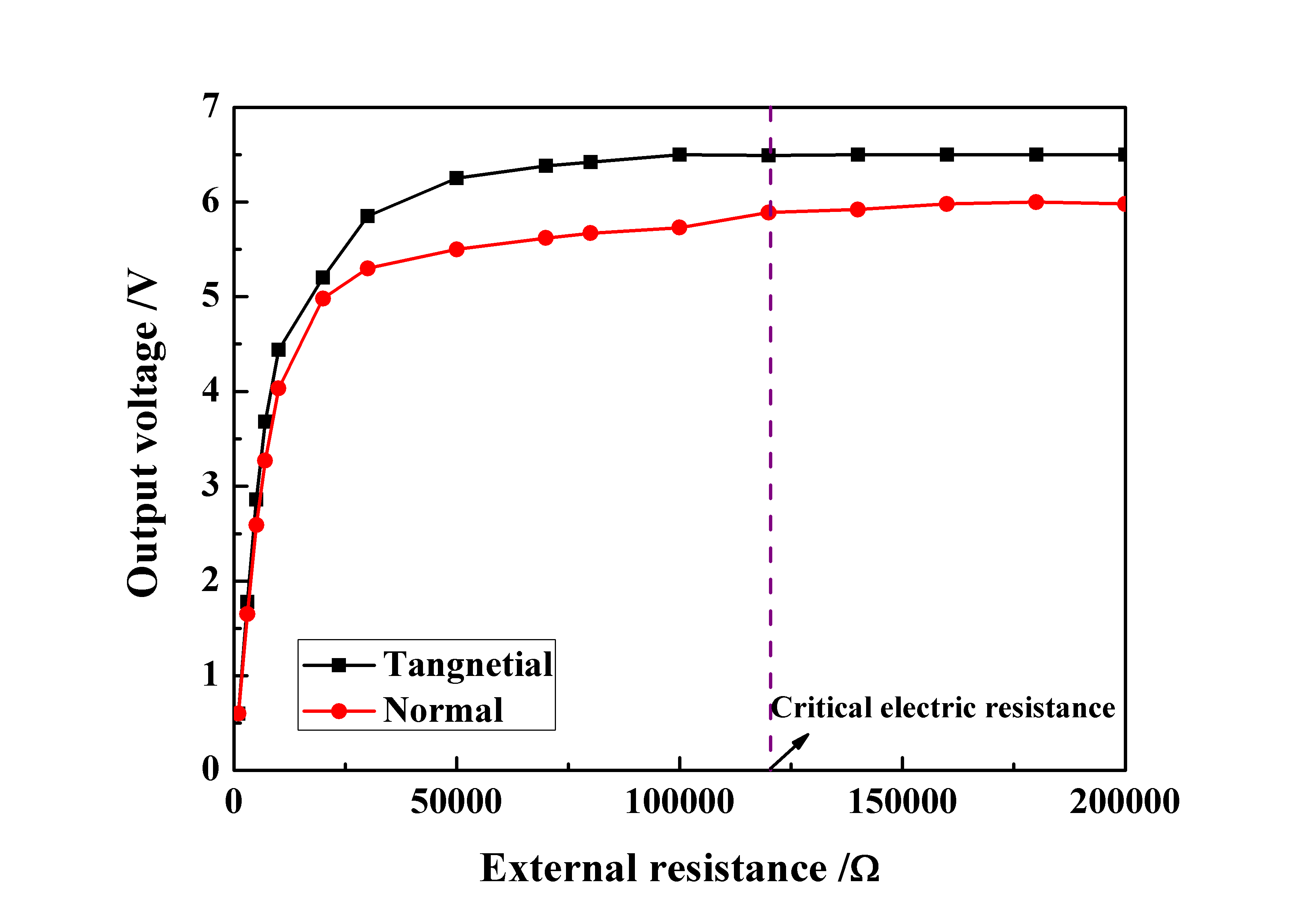 Fig. 21. The amplitude of output voltage with the variation of external electrical resistance.ConclusionsIn this study, a test setup (energy harvester) for harvesting friction-induced vibration (FIV) energy is developed. The piezoelectric energy harvesting by exploiting FIV is studied experimentally and numerically. The influence of key working parameters (the normal load, the driving speed and the external electric resistance (EER)) on FIV and energy harvesting performances is systematically analysed. The main conclusions drawn from this investigation are as follows: (1) A pad-on-disc FIV test setup, which is able to convert both the normal and tangential vibration energies into electric energy, is established. Through coherence analysis of the vibration and output voltage signals, the feasibility of piezoelectric energy harvesting via FIV is demonstrated.(2) Experimental results indicate that the driving speed and normal load can significantly affect the dynamic and energy harvesting behaviour of the friction system. In these tests, there exists a critical driving speed (40 rpm) for the friction system to generate highest amplitude vibration and achieve highest output voltage. A larger normal load (1025 N) causes a greater level vibration and higher output voltage. In addition, the EER is found to have little effect on the dynamics of the friction system, however it can modify the output voltage amplitudes within limits.(3) The unstable vibration behaviour predicted from complex eigenvalue analysis (CEA) of the finite element model of the test structure confirms that the vibration generated from both directions during the friction process can be harvested. Combined with implicit dynamic analysis (IDA), it is shown that there is a critical driving speed for the friction system to generate highest amplitude vibration and highest output voltage, and a larger normal load will cause a greater level vibration and higher output voltage. The numerical results show a consistent conclusion with the experimental results.(4) A two-degree-of-freedom FIV model which includes piezoelectric elements is established, to qualitatively characterise the effect of EER on the system dynamics and harvested energy. It confirms that the EER will not affect the dynamics of the friction system, but instead it can modify the output voltage amplitudes within limits. In addition, there exists an appropriate EER value for achieving the highest output voltage and harvested energy.This work provides quite a new way of energy harvesting via friction-induce vibration. The vibration and energy harvesting behaviour is studied by varying the working parameters of the friction system. Further research work planned includes exploring the effect of different frictional materials on energy harvesting and improving the conversion efficiency through surface modification, circuit optimisation, sensible selection and suitable placement of piezoelectric materials, etc.AcknowledgementsThe authors are grateful for the financial support of the National Natural Science Foundation of China (No. 51675448 and No. 11672052). Much of the work was carried out during the first author’s visit to the University of Liverpool, sponsored by the China Scholarship Council.Reference[1] Bi S, Ho CK, Zhang R. Wireless powered communication: Opportunities and challenges IEEE Communications Magazine. 2015; 53(4): 117-25.[2] Kazmierski TJ, Beeby S. Energy Harvesting Systems (New York: Springer) 2011.[3] Beeby SP, Tudor MJ, White NM. Energy harvesting vibration sources for microsystems applications. Meas. Sci. Technol. 2006; 17: 175-95.[4] Stephen NG. On energy harvesting from ambient vibration. J. Sound Vib. 2006; 293(1-2): 409-25.[5] Inman D J, Priya S. Energy Harvesting Technologies (New York: Springer) 2009.[6] Fu YQ, Ouyang H, Davis RB. Nonlinear dynamics and triboelectric energy harvesting from a three-degree-of-freedom vibro-impact oscillator. Nolinern. Dynam. 2018; 92(4): 1985-2004[7] Kim HS,  Kim JH, Kim J. A review of piezoelectric energy harvesting based on vibration. Int. J. Precision Eng. Manufacturing. 2011; 12: 1129-41.[8] Erturk A, Inman DJ. Piezoelectric energy harvesting (Wiley) 2011.[9] Saadon S, Sidek O. A review of vibration-based MEMS piezoelectric energy harvesters. Energy. Convers. Manage. 2011; 52(1) 500-4.[10] Dutoit NE, Wardle BL, Kim SG. Design considerations for mems-scale piezoelectric mechanical vibration energy harvesters. Integr Ferroelectr. 2005; 71(1): 121-60.[11] Beeby SP, Torah RN, Tudor MJ, Glynne-Jones P, O’Donnell T, Saha CR, Roy S. A micro electromagnetic generator for vibration energy harvesting. J. Micromech. Microeng. 2007; 17: 1257-65.[12] Friswell M I, Ali S Faruque, Bilgen O, Adhikari S, Lees AW, Litak G. Non-linear piezoelectric vibration energy harvesting from a vertical cantilever beam with tip mass. J. Intell. Mater. Syst. Struct. 2012; 23(13): 1505-21.[13] Yang Z, Wang YQ, Zuo L, Zu J. Introducing arc-shaped piezoelectric elements into energy harvesters.  Energy. Convers. Manage 2017; 148: 260-6.[14] Zhang ZW,  Xiang HJ, Shi ZF, Zhan JW. Experimental investigation on piezoelectric energy harvesting from vehicle-bridge coupling vibration. Energy. Convers. Manage. 2018; 163: 169-79.[15] Arrieta AF, Hagedorn P, Erturk A, Inman DJ. A piezoelectric bistable plate for nonlinear broadband energy harvesting. Appl. Phys. Lett. 2010; 97: 104102.[16] Challa VR, Prasad MG, Fisher FT. Towards an autonomous self-tuning vibration energy harvesting device for wireless sensor network applications. Smart. Mater. Struct. 2011; 20: 1-11.[17] Erturk A, Inman DJ. A distributed parameter electromechanical model for cantilevered piezoelectric energy harvesters. Trans. ASME, J. Vib. Acoust. 2008; 130: 041002. [18] Erturk A, Inman DJ. On mechanical modelling of cantilevered piezoelectric vibration energy harvesters. J. Intell. Mater. Syst. Struct. 2008; 19: 1311-25.[19] Gammaitoni L, Neri I, Vocca H. Nonlinear oscillators for vibration energy harvesting. Appl. Phys. Lett. 2009; 94: 164102.[20] Shu YC, Lien IC. Analysis of power output for piezoelectric energy harvesting systems. Smart Mater. Struct. 2006; 15: 1499-512.[21] Wu H, Tang LH, Yang YW, Soh CK. A novel two-degrees-of-freedom piezoelectric energy harvester. J. Intell. Mater. Syst. Struct. 2013; 24(3): 357-68.[22] Tang LH, Yang YW. A multiple-degree-of-freedom piezoelectric energy harvesting model. J. Intell. Mater. Syst. Struct. 2012; 23(14): 1631-47.[23] Xiao H, Wang X, John S. A multi-degree of freedom piezoelectric vibration energy harvester with piezoelectric elements inserted between two nearby oscillators. Mech. Syst. Signal. Process. 2016; 68-69: 138-54.[24] Upadrashta D, Yang YW. Finite element modeling of nonlinear piezoelectric energy harvesters with magnetic interaction. Smart Mater. Struct. 2015; 24(4): 045042.[25] Junior CDM, Erturk A, Inman DJ. An electromechanical finite element model for piezoelectric energy harvester plates.  J. Sound Vib. 2009; 327: 9-25.[26] Lefeuvre E, Badel A, Richard C, Guyomar D. Piezoelectric energy harvesting device optimization by synchronous electric charge extraction. J. Intell. Mater. Syst. Struct. 2005; 16: 865-76.[27] Shu YC, Lien IC, Wu WJ. An improved analysis of the SSHI interface in piezoelectric energy harvesting. Smart Mater. Struct. 2007; 16: 2253-64.[28] Wang X, Lin LW. Dimensionless optimization of piezoelectric vibration energy harvesters with different interface circuits. Smart Mater. Struct. 2013; 22: 085011.[29] Du S, Jia Y, Seshia AA. An efficient inductorless dynamically configured interface circuit for piezoelectric vibration energy harvesting. IEEE Trans. Power Electron. 2017; 32 (5): 3595-609.[30] Wang X. Frequency analysis of vibration energy harvesting systems (Elsevier) 2016.[31] Wei CF, Jing XJ. A comprehensive review on vibration energy harvesting: Modelling and Realization. Renew Sust. Energ. Rev. 2017; 74: 1-18.[32] Erturk A, Inman DJ. Broadband piezoelectric power generation on high-energy orbits of the bistable Duffing oscillator with electromechanical coupling. J. Sound Vib. 2011; 330(10): 2339-53.[33] Zhou SX, Cao JY, Inman DJ, Lin J, Liu SS, Wang ZZ. Broadband tristable energy harvester: modeling and experiment verification. Appl. Energy 2014; 133: 33–9.[34] Wang HY, Tang LH. Modelling and experiment of bistable two-degree-of-freedom energy harvester with magnetic coupling.  Mech. Syst. Signal. Process.2017; 86: 29-39.[35] Moure A, Rodríguez MAI., Rueda SH, Gonzalo A, Rubio-Marcos F, Cuadros, DU, Pérez-Lepe A, Fernández JF. Feasible integration in asphalt of piezoelectric cymbals for vibration energy harvesting. Energ. Convers. Manag. 2016; 112: 246–53.[36] Zhou SX, Hobeck J, Cao JY, Inman DJ. Analytical and experimental investigation of flexible longitudinal zigzag structures for enhanced multi-directional energy harvesting. Smart Mater. Struct.  2017; 26(3): 035008.[37] Stewart M, Weaver PM, Cain M. Charge redistribution in piezoelectric energy harvesters. Appl. Phys. Lett. 2012; 100: 073901–073901-3.[38] Kim M, Dugundji J, Wardle BL. Effect of electrode configurations on piezoelectric vibration energy harvesting performance Smart Mater. Struct. 2015; 24: 045026.[39] Du S, Jia Y, Chen S T, Zhao C, Sun B, Arroyo E, Seshia AA. A new electrode design method in piezoelectric vibration energy harvesters to maximize output power Sensor. Actuator. Phys. 2017; 263: 693–701.[40] Yang ZB, Zhou SX, Inman DJ. High-performance piezoelectric energy harvesters and their applications.  Joule 2018; 2(4): 642-97.[41] Twiefel J, Westermann H. Survey on broadband techniques for vibration energy harvesting. J. Intell. Mater. Syst. Struct. 2013; 24(11): 1291-302.[42] Ding WJ. Self-Excited Vibration. Springer  2010.[43] Ibrahim RA. Friction-Induced Vibration, Chatter, Squeal, and Chaos—part II: dynamics and modelling. ASME Appl. Mech. Rev. 1994; 47(7): 227-53.[44] Le Rouzic J, Le Bot A, Perret-Liaudet J, Guibert M, Rusanov A, Douminge L, Bretagnol F, Mazuyer D. Friction-induced vibration by Stribeck’s law: application to wiper blade squeal noise. Tribol. Lett. 2013; 49 563-72.[45] Kang J, Kim K. Squeak noise in lead screw systems: self-excited vibration of continuous model. J. Sound Vib. 2010; 329: 3587-95.[46] Cantoni C, Cesarini R, Mastinu G, Rocca G, Sicigliano R. Brake comfort-a review. Vehicle System Dynamics 2009; 47: 901-47.[47] Ghazaly NM, El-Sharkawy M, Ahmed I. A review of automotive brake squeal mechanisms. J. Mech. Des. Vib. 2014; 1(1): 5-9.[48] Wang DW, Mo JL, Ouyang H, Chen GX, Zhu MH, Zhou ZR. Experimental and numerical studies of friction-induced vibration and noise and the effects of groove-textured surfaces. Mech. Syst. Signal. Process. 2014; 46: 191-208.[49] Hammerström L, Jacobson S. Surface modification of brake discs to reduce squeal problems. Wear  2006; 261: 53-7.[50] Triches Jr M, Gerges SNY, Jordan R. Reduction of squeal noise from disc brake systems using constrained layer damping. J Braz Soc Mech Sci Eng 2004; XXVI (3): 340-8.[51] Heffel E, Hagedorn P. Friction induce vibration for energy harvesting applications, 2013; IWPMA/EHW  Hannover.[52] Helseth LE. Excitation of energy harvesters using stick-slip motion. Smart. Mater. Struct. 2014 23: 085024.[53] Tadokoro C, Matsumoto A, Nagamine T, Sasaki S. Piezoelectric power generation using friction-induced vibration. Smart Mater. Struct. 2017 ; 26: 065012.[54] Masuda A, Sawai C. Stick-Slip Energy Harvesting: A Preliminary Study ASME 2017 Conference on Smart Materials, Adaptive Structures and Intelligent Systems. [55] Green PL, Worden K, Sims ND. On the identification and modelling of friction in a randomly excited energy harvester J. Sound Vib.2013; 332: 4696–708.[56] ABAQUS Analysis User’s Manual, Version 6.14.[57] Bajer A, Belsay V. Combining a nonlinear static analysis and complex eigenvalue extraction in brake squeal simulation. SAE Paper 2003; 2003-01-3349.[58] Ouyang H, Nack W, Yuan Y, Chen F. Numerical analysis of automotive disc brake squeal: a review Int. J. Vehicle Noise Vib. 2005; 1 (3/4): 207-31.[59] Wang DW, Mo JL, Wang ZG, Chen GX, Ouyang H, Zhou ZR. Numerical study of friction-induced vibration and noise on groove-textured surface. Tribo. Int. 2013; 64: 1-7.[60] Qian WJ, Chen GX, Ouyang H, Zhu MH, Zhang WH, Zhou ZR. A transient dynamic study of the self-excited vibration of a railway wheel set–track system induced by saturated creep forces. Vehicle System Dynamics 2014; 52(9): 1115-38.[61] Li ZL, Ouyang H, Guan ZQ. Nonlinear friction-induced vibration of a slider-belt system. ASME J. Vib. Acoust. 2016; 138: 041006-9.PartsDensity (kg/m3)Young’s modulus (GPa)Poisson’s ratioTop part76701960.3Bearing78001720.3Push rod76701960.3Force sensor78001960.3Support78001900.3Pad back plate78001900.3Friction material4000300.3Disc78002200.3Springs78002060.3Engineering constantsE1=60.61 GPaE2=48.31 GPaE3=60.61 GPav12=0.512v13=0.289v23=0.408G12=23.0 GPaG13=23.5 GPaG23=23.0 GPaPiezoelectric coupling matrix m/volt m/volt m/voltDielectric matrix farad/meter farad/meter farad/meter